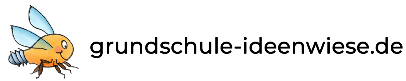 Arbeitshilfe Unterrichtsentwicklung
zum schulinternen Arbeitsplan 
SachunterrichtInhaltsverzeichnisA. Bezugsdokumente	3B. Prinzipen unseres Unterrichts	4Kompetenzorientierung	4Schüler·innenorientierung und Umgang mit Heterogenität	5Kognitive Aktivierung	6Bildungssprache und sprachsensibler (Fach-)Unterricht	7Feedback und Beratung	8C. Leistungskonzept	9D. Lehr- und Lernmittel	12E. Bausteine der Unterrichtsgestaltung	13F. Unterrichtsvorhaben	16A. BezugsdokumenteSchulrechtliche RahmungSchulgesetz, AO-GS, AO-SFRichtlinien und Lehrpläne für die PrimarstufeReferenzrahmen SchulqualitätSchulische DokumenteInklusives Schulprogramm Medien- und Methodenkonzept B. Prinzipen unseres UnterrichtsIm Gesamtkollegium haben wir uns ausgehend vom Schulprogramm auf fächerübergreifende Prinzipien für den Unterricht geeinigt. Sie gelten für alle Fächer sowie für fächerübergreifende Vorhaben. Für die jeweiligen Fächer haben wir diese so spezifiziert, dass sie als fachdidaktische Leitlinien zur Unterrichtsentwicklung dienen.
Die Gliederung folgt den Dimensionen des Referenzrahmens Schulqualität.KompetenzorientierungFächerübergreifende PrinzipienWir ermöglichen den Kindern, sich selbst als angenommen und kompetent zu erfahren.Wir unterstützen die Kinder systematisch darin, ihr Lernen aktiv zu gestalten, individuelle Lernwege zu gehen, im individuellen Arbeitstempo zu arbeiten, Lernstrategien zu entwickeln und ihre Lernprozesse einzuschätzen. Wir binden die Kinder in die Planung ihrer Lernprozesse ein. Dazu thematisieren wir mit den Kindern ihre „Ich-kann-Lernziele“. Mit Lernlandkarten geben wir ihnen ein Werkzeug an die Hand, um ihren eigenen Lernfortschritt zu dokumentieren und zu reflektieren. Im (Anfangs-)Unterricht knüpfen wir an die Vorläuferfähigkeiten der einzelnen Kinder an.Lernstrategien und Arbeitstechniken vermitteln wir anwendungsbezogen in konkreten 
Kontexten.Fachdidaktische PrinzipienWir unterstützen die Kinder darin, ihre Erfahrungen zu erweitern und über das Entstehen von Wissen nachzudenken.Wir unterstützen die Kinder darin, ihre Lebenswelt zu verstehen und als gestaltbar zu erleben.Wir ermöglichen den Kindern Lernsituationen, in denen sie selbstständig Antworten auf Fragestellungen finden können und zu Expert·innen in individuell bedeutsamen Themengebieten werden.Methodisches Handwerkszeug zum Recherchieren, Dokumentieren und Präsentieren vermitteln wir anwendungsbezogen in konkreten Kontexten. Schüler·innenorientierung und Umgang mit HeterogenitätFächerübergreifende PrinzipienUns ist es ein besonderes Anliegen, dass alle Kinder ausgehend von ihren individuellen Fähigkeiten ein positives Selbstkonzept entwickeln.Wir ermöglichen das Erleben von Selbstwirksamkeit, indem die Kinder an individuellen Übungsschwerpunkten arbeiten, aus einem Lernangebot auswählen und kreativ eigene Lösungswege erproben können. Wir unterstützen durch kooperative Lernformen die Kinder darin, ihre Fähigkeiten zur Zusammenarbeit zu erweitern. Dabei ermutigen wir sie, gemeinsam nachzudenken, unterschiedliche Perspektiven einzunehmen und Probleme gemeinsam zu lösen.Wir schaffen flexible Zugänge zu Lerninhalten durch Methodenvielfalt, originale Begegnungen und den Einsatz digitaler Lern- und Lehrwerkzeuge. Wir denken geeignete Hilfestellungen bei der Unterrichtsplanung mit und bieten den Kindern im Sinne des Scaffoldings Lerngerüste an. Fachdidaktische PrinzipienWir bieten den Kindern über vielfältige Erfahrungs- und Erkenntniswege Zugänge zum fachlichen Kern des gemeinsamen Gegenstandes auf unterschiedlichen Aneignungsebenen.Wir unterstützen die Kinder darin, eigene Bedürfnisse wahrzunehmen, eine eigene Meinung zu vertreten und Argumente auszutauschen.Wir wählen Formen des kooperativen Lernens, in denen das Diskutieren von Vermutungen und das Aushandeln von Deutungen einen zentralen Stellenwert hat. Wir gestalten Lernmaterialien so, dass sie von möglichst allen Kindern genutzt werden können.Wir ermöglichen den Kindern, sich unabhängig von ihren individuellen Voraussetzungen im Bereich des Schriftspracherwerbs mit unterrichtlichen Fragestellungen auseinanderzusetzen.Wir unterstützen die Kinder individuell abhängig von ihren Lernvoraussetzungen, indem wir ihnen situativ angepasste und individualisierte Unterstützungsmaßnahmen anbieten (z. B. Kommunikationshilfen, Bildzeichen und Piktogramme, Lesestifte).Kognitive AktivierungFächerübergreifende PrinzipienWir bieten jedem Kind Lernaufgaben, die es mit seinen Fähigkeiten und Fertigkeiten bewältigen und an denen es wachsen kann.Wir unterstützen die Kinder darin, Interessen zu entwickeln und ausgehend von Alltagserfahrungen Fragen zu stellen.Wir bieten den Kindern kompetenzorientierte Lernaufgaben, in denen Bekanntes auf neue Situationen angewendet werden kann und mehrere Lösungswege möglich sind. Wir entwickeln in den Fachkonferenzen Unterrichtsvorhaben, die an die Lebenswelt der Kinder anknüpfen und dabei helfen, sie zu verstehen und aktiv zu gestalten.Fachdidaktische PrinzipienWir schaffen durch gezielte Impulse Momente des Wunderns und Staunens und unterstützen die Kinder darin, eine Fragehaltung zu entwickeln. Wir bieten den Kindern Lernaufgaben, bei denen sie verschiedene Problemlösestrategien und Forschermittel erproben und diese später auch in anderen Zusammenhängen nutzen können.Wir ermöglichen den Kindern, das Verständnis von verallgemeinerbaren Prinzipien, Einsichten, Gesetzmäßigkeiten und Zusammenhängen an dazu geeigneten Beispielen zu erarbeiten.Durch ergiebige Fragestellungen, die an die lebensweltlichen Erfahrungen der Kinder anknüpfen und diese in einen weiteren Zusammenhang stellen, ermöglichen wir den Kindern, sich mit sich, der Sache und der Welt aktiv auseinanderzusetzen. Wir unterstützen die Kinder darin, eine eigene Meinung zu entwickeln, Argumente abzuwägen, Widersprüche auszuhalten und mit Dilemmata mutig umzugehen.Bildungssprache und sprachsensibler (Fach-)UnterrichtFächerübergreifende Prinzipien Wir sind uns bewusst, dass die Kinder uns als Sprachvorbilder wahrnehmen und berücksichtigen dies in unserem Sprachhandeln. Wir entschleunigen die Unterrichtsinteraktion, um den Kindern die Möglichkeit zu geben, sich aktiv daran zu beteiligen.Wir verwenden das korrektive Feedback nach Äußerungen von Kindern, die von der sprachlichen Zielstruktur abweichen, und unterstützen dadurch ihren Spracherwerb.Wir nutzen situative Anlässe zur Erweiterung des passiven und aktiven Wortschatzes und erarbeiten mit den Kindern systematisch ein bildungs- und fachsprachliches Repertoire. Wir legen im Unterricht vielfältige kommunikative Handlungssituationen an, in denen die Kinder die Möglichkeit zur Erweiterung ihrer (bildungs-)sprachlichen Kompetenzen bekommen.Wir verknüpfen fachliches und sprachliches Lernen miteinander und setzen (Fach-)Sprache bewusst als Mittel des Denkens und Kommunizierens ein.Wir erarbeiten mit den Kindern fachbezogene Satzmuster und Formulierungshilfen und stellen den notwendigen (Fach-)Wortschatz und syntaktische Hilfen in einem Glossar oder Wortspeicher bereit.Wir üben mit den Kindern, sich auf Gesprächsbeiträge anderer zu beziehen und erarbeiten mit ihnen sprachliche Rituale sowie Gesprächsformen (u. a. Feedback, Klassenrat).Wir schätzen die Mehrsprachigkeit von Kindern als besondere Fähigkeit und nutzen das Potenzial im Unterricht. Fachdidaktische Prinzipien Wir knüpfen an die Erfahrungen und Vorstellungen und damit an die Alltagssprache der Kinder an und unterstützen sie darin (auch individuelle) Wege von der Alltags- zur Bildungssprache zu finden.Wir unterstützen die Kinder sowohl darin, alltagssprachliche Redemittel zu festigen als auch bildungssprachliche Redemittel zu erwerben.Wir ermutigen die Kinder, Gespräche in Partner- oder Gruppenarbeit ggf. in ihren Herkunftssprachen zu führen.Wir fördern die metasprachlichen Fähigkeiten der Kinder durch explizite Bezüge und klare Verstehenshilfen.Wir binden sprachliche Förderung in den Fachkontext ein, damit Lernende den Bedeutungskontext für sprachliches Lernen nutzen können.Feedback und BeratungFächerübergreifende PrinzipienWir verstehen unseren erzieherischen Unterricht als planvolle Hilfestellung für Kinder, sich selbst zu bilden und beraten die Kinder auf ihren individuellen Lernwegen wertschätzend und ermutigend. Wir unterstützen die Kinder darin, Vertrauen in ihre eigenen Fähigkeiten zu entwickeln und für ihren eigenen Lernprozess Verantwortung zu übernehmen.Wir erachten „Fehler“ als hilfreiche Informanten. Durch deren qualitative Analyse erhalten wir wertvolle Einsichten in die Denkweise eines Kindes und nutzen diese als Grundlage für die weitere Förderung.Wir erarbeiten mit den Kindern im Sinne eines Dialogischen Lernens Methoden und Formen von gegenseitigem lernförderlichen Feedback, das dem Lernenden das Denken nicht abnimmt und zu einem Zeitpunkt erfolgt, an dem die aktuellen Lern- bzw. Lösungshandlungen noch nicht abgeschlossen sind. Wir geben den Kindern im Rahmen von persönlichen Gesprächen regelmäßig stärkenorientierte, konkrete und lernförderliche Rückmeldungen zum Lernprozess auf der Grundlage ihrer „Ich-kann-Lernziele“ (fachliche und individuelle Entwicklungsziele). Durch systematische Instrumente der Selbsteinschätzung ermöglichen wir den Kindern, in zunehmenden Maße ihr eigenes Lernen zu reflektieren, zu bewerten und selbst zu steuern.Wir nehmen die Kinder als Expert·innen für ihr Lernen ernst und greifen deren Rückmeldungen für unsere Unterrichtsgestaltung auf.Mit allen pädagogischen Mitarbeiter·innen pflegen wir eine Hospitationskultur, um Rückmeldungen zu den Effekten und Wirkungen unseres Unterrichts zu erhalten und in gemeinsamer Verantwortung unsere Vereinbarungen zum Unterricht weiterzuentwickeln. C. LeistungskonzeptRechtliche VorgabenLernerfolgsüberprüfung und Leistungsbewertung folgen den rechtlich verbindlichen Grundsätzen im Schulgesetz (§ 48 SchulG) sowie der Ausbildungs- und Prüfungsordnung für die Grundschule (§ 5 AO GS). Nach Beschluss unserer Schulkonferenz enthalten die Zeugnisse in der Schuleingangsphase und in der Klasse 3 keine Noten.Lt. Lehrplan ist „die Primarstufe […] einem pädagogischen Leistungsverständnis verpflichtet, das Leistungsanforderungen mit individueller Förderung verbindet“ (vgl. Lehrpläne für die Primarstufe in Nordrhein-Westfalen; Kapitel „Leistungen fördern und bewerten“ bei den jeweiligen Fächern).Fächerübergreifende PrinzipienWir respektieren, dass jedes Kind unterschiedlich viel Zeit im Lernprozess benötigt. Wir dokumentieren Lernerfolge im Schulalltag und beziehen die Kinder dabei ein. Wir überprüfen den Lernerfolg stärkenorientiert, differenziert und auf der Grundlage transparenter Kriterien und mit Interesse an den Denkwegen der Kinder. Wir ermöglichen den Kindern, pro Halbjahr ein individuelles Lernprodukt für eine Leistungsbewertung auszuwählen. Auch kooperativ erstellte Lernprodukte werden bei der Lernerfolgsüberprüfung berücksichtigt.Leistungskonzept für das Fach SachunterrichtDurch die Vielschichtigkeit des Faches Sachunterricht ergeben sich zahlreiche Möglichkeiten und Formen der Leistungserhebung und -bewertung in den Kompetenzbereichen der Fach-, Methoden-, Sozial- und Selbstkompetenz. Dabei finden sowohl die Prozesse als auch die Produkte des schulischen Lernens und Arbeitens Berücksichtigung. Anhand von gemeinsam mit den Kindern erarbeiteten und somit transparenten Kriterien zur Leistungsbewertung erhalten die Kinder bereits während des Lernprozesses kontinuierliche Rückmeldungen in dialogischer Form, beispielsweise in Lernentwicklungsgesprächen sowie gegenseitigen Feedbackrunden mit ihren Mitschüler·innen. Um die Kinder darin zu unterstützen, in zunehmendem Maße ihr eigenes Lernen zu reflektieren, es zu bewerten und selbst zu steuern, arbeiten wir zudem mit Instrumenten der Selbsteinschätzung. Wir berücksichtigen bei der Leistungsbewertung mündliche, schriftliche und praktische Beiträge der Kinder. Wichtig ist uns dabei stets der individuelle Lernfortschritt. Formate und InstrumenteBeurteilungskriterien und Anhaltspunkte
Auf der Grundlage der folgenden fachspezifischen Kriterien stellen wir Leistungen fest:D. Lehr- und Lernmittel E. Bausteine der UnterrichtsgestaltungUnser Unterricht ist ein Zusammenspiel von ritualisierten Lernangeboten und situativen Lernanlässen, die den täglichen Unterricht prägen. Hinzu kommen umfangreichere Unterrichtsvorhaben, die zu abgesprochenen Zeitpunkten stattfinden. Terminierte Aktivitäten in Kooperation mit außerschulischen Partnern sind im Schulprogramm verankert.Ich-kann-Lernziele Kindgerecht formulierte „Ich-kann-Lernziele“ machen den erwarteten Lernzuwachs transparent. Sie sind kompetenzorientiert angelegt und werden mit den Kindern gemeinsam vereinbart. Die Komplexität der „Ich-kann-Lernziele“ richtet sich nach den individuellen Lernvoraussetzungen jeden Kindes. Wir unterscheiden fachliche „Ich-kann-Lernziele“ und „individuelle Entwicklungsziele“.  Sie sind miteinander verknüpft und ggfs. Bestandteil des Förderplans. Unterrichtsvorhaben In Unterrichtsvorhaben lernen alle Kinder am gemeinsamen Gegenstand. Sie erwerben Kompetenzen in unterschiedlichem Umfang, in unterschiedlichem Anforderungsniveau und in unterschiedlicher Komplexität (vgl. Lehrpläne für die Primarstufe NRW). 
Die Unterrichtsvorhaben gehen von ergiebigen Fragestellungen aus, die dazu geeignet sind, die lebensweltlichen Erfahrungen der Kinder aufzugreifen und zu erweitern, fachliche Perspektiven zu entfalten und zu vernetzen sowie unterschiedliche Sichtweisen zu erkunden und aufeinander zu beziehen. Teilfragestellungen fächern die übergeordnete Fragestellung inhaltlich auf und sichern zugleich ab, dass der Fokus auf einen fachlichen Kern des Vorhabens erhalten bleibt. Dieser inhaltliche Rahmen bietet Ankerpunkte für die Erfahrungen, Interessen und Vorstellungen der Kinder. Ihre individuellen Fragestellungen erlangen dadurch ihre Bedeutsamkeit auch für die Lerngruppe.
Die Darstellung der Unterrichtsvorhaben wird in Hinblick auf ihre konzeptionelle Grundlage im folgende Kapitel erläutert. Strukturierte GesprächsformenGespräche im Unterricht, die verlässlich, zielorientiert und strukturiert stattfinden, ermöglichen den Kindern, sich im Austausch mit anderen kooperativ und aktiv mit Lerninhalten und -prozessen auseinanderzusetzen. Die Kinder erweitern ihre Fähigkeit sachbezogenen zu kommunizieren, kritisch-prüfend nachzudenken und Argumente auszutauschen. Unser positives Sprachvorbild ist eine wesentliche Voraussetzung dafür. Folgende Gesprächsformen – auch als Element von Unterrichtsvorhaben und Lernaufgaben – finden regelmäßig und mit zunehmender Komplexität statt:WunderrundeFormulierung von Fragen zu Bemerkenswertem, Wunderlichem und Erstaunlichem aus der Lebenswelt – erste Antworten und Themenspeicher, Präsentation von ErgebnissenFachgespräche in ForschergruppenFesthalten von Forscherschritten, Austausch der gemachten Beobachtungen, Diskussion von 
gewonnenen Sachinformationen NachdenkgesprächeAustausch auch kontroverser Ansichten zu individuell und gesellschaftlich bedeutsamen 
Fragestellungen: eigene Bedürfnisse, Perspektive und Wünsche wahrnehmen, erkennen und achten Bedürfnisse, Perspektiven und Wünsche anderer wahrnehmen, erkennen und achten die eigene Meinung vertreten und formulieren, fachlich und sachlich begründenArgumente austauschen und diese nachvollziehen, tolerieren oder argumentativ begründet 
ablehnenGesprächsformen zur Gestaltung eines demokratischen Miteinanders
Konkrete Absprachen zu Kommunikationsformen zur Gestaltung eines demokratischen Miteinanders (z. B. Klassenrat, Schulparlament) sowie Rituale im Schulalltag (z. B. Morgenkreis, …) betreffen alle Fächer und sind dem Schulprogramm zu entnehmen.Freie LernangeboteIn freien Lernangebote wählen die Kinder Themen, Fragestellungen und Vorhaben nach ihren eigenen Interessen aus und bearbeiten sie – für sich oder kooperativ – zunehmend selbstständig. Dabei greifen sie Fragestellungen aus der „Wunderrunde“ auf oder vertiefen inhaltliche Aspekte aus Unterrichtsvorhaben und Lernaufgaben. Der Klassenraum ist lernförderlich eingerichtet und bietet den Kindern die Möglichkeit, auf analoge und digitale Lernwerkzeuge und Materialien zurückzugreifen. Hier ergeben sich auch fächerübergreifende Lerngelegenheiten. Beim Austausch von Erfahrungen und Ergebnissen können die Kinder ihre Sprech- und Zuhörkompetenzen anwenden und erweitern.Experimentieren und Konstruieren RecherchierenNaturbeobachtungen drinnen und draußen Kooperationen und außerschulische LernorteSystematische Kooperationen, reale Begegnungen und der Einbezug außerschulischer Lernorte haben – auch klassen- und schulübergreifend – einen festen Platz im Schulalltag und ermöglichen Lernerfahrungen über die Schule als Erfahrungsraum hinaus. F. Unterrichtsvorhaben Konzeptionelle Grundlage der Unterrichtsvorhaben im SachunterrichtIm Sachunterricht sind Fragestellungen – vorgegeben oder von den Kindern formuliert – handlungsleitend. In der Planung bilden daher eine übergeordnete Fragestellung und Teilfragestellungen den inhaltlichen Rahmen, in dem sich ein Unterrichtsvorhaben bewegt. 
Die übergeordnete Fragestellung zielt darauf ab, die lebensweltlichen Erfahrungen der Kinder aufzugreifen und zu erweitern, fachliche Perspektiven zu entfalten und zu vernetzen sowie unterschiedliche Sichtweisen zu erkunden und aufeinander zu beziehen. Teilfragestellungen fächern die übergeordnete Fragestellung inhaltlich auf und sichern zugleich ab, dass der Fokus auf einen fachlichen Kern des Vorhabens erhalten bleibt. Dieser inhaltliche Rahmen bietet Ankerpunkte für die Erfahrungen, Interessen und Vorstellungen der Kinder. Ihre individuellen Fragestellungen erlangen dadurch ihre Bedeutsamkeit auch für die Lerngruppe.
Die Kinder erschließen sich den gemeinsamen Gegenstand über vielfältige Erfahrungs- und Erkenntniswege. Diese sind in der Darstellung der Unterrichtsvorhaben beispielhaft aufgeführt und müssen für die Unterrichtspraxis konkretisiert werden. Forscher- und Nachdenkgespräche (siehe „Bausteine der Unterrichtsgestaltung) zu den Teilfragestellungen ermöglichen Zwischenreflexion, Verinnerlichung und Ergebnissicherung. Die Abschlussreflexion greift bedeutsame Aspekte der übergeordneten Fragestellung auf.SEP | UnterrichtsvorhabenWie kommt das Ei auf meinen Teller?Didaktisch-methodische AnmerkungenDas Unterrichtsvorhaben spannt den inhaltlichen Bogen von der Verwendung von Eiern beim Kochen und Backen über die natürliche Lebensweise von Haushühnern und die Haltung von Legehennen bis hin zum Verbraucherverhalten. Es eröffnet exemplarisch einen Blick auf die Herkunft von alltäglichen und meist selbstverständlich gegessenen Lebensmitteln sowie den mit ihrem Kauf verbundenen Entscheidungen und ermöglicht, die Bedeutung der Nutzung von Tieren für den Menschen und den Umgang mit ihnen zu reflektieren.Bei der Zubereitung und Verwendung von Eiern ist unbedingt die erforderliche Lebensmittelhygiene zu beachten. Essgewohnheiten oder Allergien müssen ggf. berücksichtigt werden.Verknüpft werden kann das Unterrichtsvorhaben mit dem pädagogischen Angebot eines Schul- oder Erlebnisbauernhofs, wenn es um die Beobachtung des natürlichen Verhaltens von Hühnern geht. Das Haushuhn ist nur eines von vielen Tieren, das Eier legt, jedoch ist im Lebensmittelbereich mit der Bezeichnung „Ei“ immer das Hühnerei gemeint und mit der Bezeichnung „Huhn“ das Haushuhn. Hieraus können sich für die Kinder Sprachforschergespräche im Deutschunterricht ergeben.Zur Entwicklung von Medienkompetenzen entfaltet ein E-Book zum Leben von Hühnern sein Potenzial durch die Kombinierbarkeit von geschriebenem und gesprochenem Text, Bildern und Videos. Es ermöglicht so individuelle Zugänge zu den Inhalten. Einzelne Seiten oder Bücher können im Nachhinein einfach zusammengefügt werden – oder die Erstellung von vornherein kollaborativ erfolgen. Das E-Book eignet sich sowohl den Lernprozess unterstützend als ein Werkzeug zur Dokumentation von Beobachtungen und zum Festhalten bedeutsamer Informationen (z. B. in Form eines Lerntagebuchs) als auch zur Präsentation von Lernergebnissen.Im inhaltlichen Rahmen (s. nächste Seite) ist dargestellt, über welche Erfahrungs- und Erkenntniswege sich die Kinder den gemeinsamen Gegenstand erschließen können. Diese müssen für die Unterrichtspraxis konkretisiert werden. Sowohl zu Beginn des Unterrichtsvorhabens als auch in dessen Verlauf sind die individuellen Fragestellungen der Kinder zu ermitteln und zu berücksichtigen.„Ich-kann-Lernziele“ | Beispiele Ich kann Hühner beobachten und auf Bildern wiedererkennen.Ich kann die Körperteile von Henne, Hahn und Küken erkennen und benennen.Ich kann ein Ei aufschlagen.Ich kann beschreiben, wie sich ein Küken im Ei entwickelt. Ich kann beschreiben, wie sich ein Huhn verhält.Ich kann erklären, was ein Huhn braucht.Ich kann erklären, was die Stempel auf den Eiern bzw. Eierkartons bedeuten.Ich kann vergleichen, wie Hühner gehalten werden.Inhaltlicher Rahmen
Erfahrungs- und Erkenntniswege
Sprachlicher Planungsrahmen
am Beispiel des Ich-kann-Lernziels „Ich kann beschreiben, wie sich ein Huhn verhält.“Kompetenzerwartungen lt. Lehrplan Ende SchuleingangsphaseDie Schülerinnen und Schülerbeurteilen die Bedeutung der verfügbaren Mittel für Kaufentscheidungenunterscheiden typische Tiere in deren Lebensräumen (u. a. Körperbau, Ernährung)erklären Abhängigkeiten von Tieren und Pflanzen von ihrem Lebensraum stellen in subjektiven Karten vertraute Räume dar  lesen und zeichnen einfache Pläne von vertrauten Räumen  unterscheiden Merkmale verschiedener räumlicher Strukturen (ländlich, städtisch)  erkunden und recherchieren auch mit digitalen Werkzeugen aus dem Alltag bekannte Berufeordnen Beispiele aus der Lebenswelt „früher“, „heute“ und “morgen” zu und erklären ihre Zuordnung Lernaufgabe zur Teilfragestellung „Wie leben Hühner?“hier: Verhaltensweise von Hühnern – E-Book als GemeinschaftsproduktSachinformationen für Lehrkräfte 
zum Teil auch für Kinder geeignetSEP | UnterrichtsvorhabenWann rollt ein Räderfahrzeug besonders weit?Didaktisch-methodische AnmerkungenDurch das selbstständige Bauen von Räderfahrzeugen und das Erproben ihrer Rollfähigkeit machen die Kinder konkrete technische und physikalische Erfahrungen und reflektieren diese in begleitenden Forschergesprächen. Im Laufe des Unterrichtsvorhabens entstehen dabei unterschiedliche Räderfahrzeuge und damit Gesprächsanlässe zu Wirkzusammenhängen der einzelnen Bauteile und ihrer Optimierung. Auf der Grundlage ihrer gewonnenen Erfahrungen und Erkenntnisse stellen die Kinder in der Abschlussreflexion Überlegungen dazu an, welche Bedeutung die Rolleigenschaften von Fahrzeugen in der Lebenswelt haben.Gebaut werden Fahrzeuge ohne Antrieb; sie werden lediglich durch Hangabtriebskraft beschleunigt. Sprachlich ist zu beachten, dass das Verb „rollen“ alltagssprachlich sehr vielfältig verwendet wird (z. B. Teig rollen, sich zusammenrollen, mit den Augen rollen), während physikalisch die Bewegungsart runder Körper, insbesondere von Rädern, gemeint ist. Im inhaltlichen Rahmen (s. nächste Seite) ist dargestellt, über welche Erfahrungs- und Erkenntniswege sich die Kinder den gemeinsamen Gegenstand erschließen können. Diese müssen für die Unterrichtspraxis konkretisiert werden. Sowohl zu Beginn des Unterrichtsvorhabens als auch in dessen Verlauf sind die individuellen Fragestellungen der Kinder zu ermitteln und zu berücksichtigen.Ich-kann-Lernziele | Beispiele Ich kann den Aufbau eines Räderfahrzeugs beschreiben.Ich kann die Bauteile eines Räderfahrzeugs benennen.Ich kann erklären, wozu die Bauteile eines Räderfahrzeugs gut sind.Ich kann erklären, wann ein Räderfahrzeug besonders weit rollt.Ich kann ein Räderfahrzeug konstruieren.Ich kann Räderfahrzeuge vergleichen.Inhaltlicher RahmenErfahrungs- und Erkenntniswege
Sprachlicher Planungsrahmen
am Beispiel des Ich-kann-Lernziels „Ich kann erklären, wann ein Räderfahrzeug besonders weit rollt“Kompetenzerwartungen lt. Lehrplan Ende SchuleingangsphaseDie Schülerinnen und Schülerordnen Materialien und Gegenstände aus ihrem Alltag nach ausgewählten Aspekten (u. a. Volumen, Form)beschreiben verschiedene Formen von Mobilität im vertrauten Raum (u. a. Fußgänger, öffentliche Verkehrsmittel)untersuchen einfache mechanische Alltagsgegenstände und beschreiben ihre Funktionbauen Fahrzeuge und Maschinen mit strukturiertem (z. B. Baukästen) und/oder unstrukturiertem Material und erproben ihre Funktionsweisenfertigen und nutzen einfache Modellzeichnungenbenutzen gebräuchliche (auch digitale) Werkzeuge und Materialien sach- und sicherheitsgemäß,ordnen Beispiele aus der Lebenswelt „früher“, „heute“ und “morgen” zu und erklären ihre Zuordnung (Mobilität, Werkzeuge, Spielzeuge)Lernaufgabe zur Teilfragestellung „Wie baue ich ein Räderfahrzeug, das möglichst weit rollt?“hier: Bauplan eines RäderfahrzeugesSachinformationen für Lehrkräfte3/4 | UnterrichtsvorhabenWas ist eine Verpackung und wann ist sie gut?Didaktisch-methodische AnmerkungenDas Unterrichtsvorhaben verbindet ökologische, ökonomische und technologische Aspekte miteinander. Es ermöglicht den Kindern unter der Fragestellung „Was macht eine gute Verpackung aus?“ Argumente sachbezogen abzuwägen und dabei eigene Bedürfnisse explizit zu machen. Dabei ist die Benennung von Eigenschaften sowie Funktionen von Verpackungen einerseits und deren Bewertung in Hinblick auf unterschiedliche Zwecke andererseits von besonderer Bedeutung. Um an die Alltagserfahrungen der Kinder anknüpfen zu können, liegt der Fokus auf Verpackungen für Lebensmittel. Als außerschulische Akteur·innen können zur Funktionalität von Verpackungen beispielsweise Lebensmittelproduzenten oder Händler angesprochen werden. Pädagogische Angebote der kommunalen Abfallwirtschaftsbetriebe können in das Unterrichtsvorhaben einbezogen werden.Mit einem Exkurs zu „Verpackungen“ in der Natur (z.B. Schalen von Nüssen und Obst, Eier, Köcherfliegenlarven, Bienenwaben, Baumrinde) werden auch biologische Aspekte relevant.Zur Entwicklung von Medienkompetenzen eignet sich im Rahmen dieses Unterrichtsvorhabens besonders die Erstellung eines Trickfilms zum Thema „Aus dem Leben einer Verpackung“ zur Präsentation von Lernergebnissen. Je nachdem, welche kommunikative Funktion der Film erfüllt (informierend, erklärend, appellativ) und mit welchen darstellerischen Mitteln dabei gearbeitet wird, unterscheiden sich Umfang und Komplexität der erforderlichen Sachinformation sowie das Maß der erforderlichen Planung. Im inhaltlichen Rahmen (s. nächste Seite) ist dargestellt, über welche Erfahrungs- und Erkenntniswege sich die Kinder den gemeinsamen Gegenstand erschließen können. Diese müssen für die Unterrichtspraxis konkretisiert werden. Sowohl zu Beginn des Unterrichtsvorhabens als auch in dessen Verlauf sind die individuellen Fragestellungen der Kinder zu ermitteln und zu berücksichtigen.Ich-kann-Lernziele | Beispiele Ich kann Verpackungsmaterialien unterscheiden.Ich kann vergleichen, wofür Verpackungen genutzt werden.Ich kann beschreiben, welche Funktion Verpackungen haben.Ich kann erklären, welche Verpackung wofür geeignet ist. Ich kann den Unterschied zwischen Einweg und Mehrweg erklären.Inhaltlicher Rahmen
Erfahrungs- und Erkenntniswege
Sprachlicher Planungsrahmen
am Beispiel des Ich-kann-Lernziels „Ich kann Verpackungsmaterialien unterscheiden“Kompetenzerwartungen lt. Lehrplan Ende Jahrgang 4Die Schülerinnen und Schüler …verhandeln unterschiedliche Interessen und Bedürfnisse zwischen einzelnen und zwischen Gruppen lösungsorientiert beschreiben Einflussfaktoren auf das Kaufverhalten und beurteilen die eigene Beeinflussbarkeit beurteilen den Einfluss der Umwelt auf die menschliche Gesundheit (u. a. Trinkwasser, Luft) bewerten Merkmale eines ressourcensparenden Umgangs mit Energie und leiten Handlungsmöglichkeiten ab bewerten und optimieren selbst konstruierte Modelle (u. a. Materialökonomie)unterscheiden Formen der Arbeitsorganisation und beschreiben die Auswirkungen auf Arbeitsprozesse Menschen und Umweltbenennen anhand von Beispielen und im Vergleich zu heute Unterschiede in den Lebensgewohnheiten und Lebensbedingungen von Menschen anderer Zeiträume (u. a. Steinzeit) Lernaufgabe zur Teilfragestellung „Wozu sind Verpackungen gut?“hier: Funktion von VerpackungenSachinformationen für Lehrkräfte
zum Teil auch für Kinder geeignet3/4 | UnterrichtsvorhabenWieso sind Bienen wichtig für Mensch und Natur?Didaktisch-methodische AnmerkungenAusgehend von der Herstellung des Lebensmittels Honig nimmt das Unterrichtsvorhaben die Bedeutung der Bestäubungsleistung von Bienen für die Ernährung und die biologische Vielfalt in den Blick. Durch den Einbezug kommunaler Akteur·innen sowie der Gestaltung des Schulgeländes mit bienenfreundlichen Elementen können die Kinder sich konkret am Schutz von Bienen beteiligen. Der Fokus liegt auf exemplarischen Wildbienenarten, die sich gut beobachten und bestimmen lassen. Das Unterrichtsvorhaben folgt dabei dem Verlauf der Vegetationsperiode.Verknüpft werden kann das Unterrichtsvorhaben mit dem pädagogischen Angebot beispielsweise einer biologischen Station, wenn es um die Beobachtung von Wildbienen (und ggf. anderen Insekten) oder die Erstellung von Nisthilfen geht.Für Kinder, die Angst vor Bienen haben, weil sie beispielsweise befürchten gestochen zu werden, ist eine behutsame Auseinandersetzung mit den tatsächlichen Gefahren hilfreich. Lediglich zwei Wespenarten fliegen auf Speisen und Getränke, nicht aber Bienen. Von Bienen geht, solange sie nicht bedroht oder gequetscht werden, keine Gefahr aus.Zur Entwicklung von Medienkompetenzen filmen die Kinder Beobachtungen von Bienen. Durch die Zeitlupen-Funktion können sie flüchtige Beobachtungen festhalten und später auswerten. Erprobt werden können Apps zur Bestimmung von Pflanzen; hierbei können sowohl ihre Funktionsweise auch als Fragen zur Verwendung gesammelter Daten erörtert werden. Im inhaltlichen Rahmen (s. nächste Seite) ist dargestellt, über welche Erfahrungs- und Erkenntniswege sich die Kinder den gemeinsamen Gegenstand erschließen können. Diese müssen für die Unterrichtspraxis konkretisiert werden. Sowohl zu Beginn des Unterrichtsvorhabens als auch in dessen Verlauf sind die individuellen Fragestellungen der Kinder zu ermitteln und zu berücksichtigen.Ich-kann-Lernziele | Beispiele Ich kann Hummeln beobachten und auf Bildern wiedererkennen.Ich kann die Körperteile einer Honigbiene beschreiben.Ich kann erklären, wie Bienen Honig produzieren.Ich kann beurteilen, ob Grünflächen bienenfreundlich sind.Ich kann begründen, warum Bienen in der Natur wichtig sind.Ich kann beschreiben, wie Hummeln und Salbei zusammenleben.Inhaltlicher Rahmen
Erfahrungs- und Erkenntniswege
Sprachlicher Planungsrahmen
am Beispiel des Ich-kann-Lernziels „Ich kann beschreiben, wie Hummel und Salbei zusammenleben.“Kompetenzerwartungen lt. Lehrplan Ende Jahrgang 4
Die Schülerinnen und Schüler …verhandeln unterschiedliche Interessen und Bedürfnisse zwischen einzelnen und zwischen Gruppen lösungsorientierterkunden und recherchieren auch mit digitalen Werkzeugen Aufgaben und Ämter in der Kommune und Institutionen der öffentlichen Versorgung und begründen deren Bedeutung für das gesellschaftliche Zusammenleben (Rathaus bzw. Kreishaus, Polizei, Verkehrsbetriebe) beschreiben das Prinzip der Angepasstheit von Tier- und Pflanzenarten an ihren Lebensraum, erklären Einflüsse des Menschen auf den Lebensraum von Tieren und Pflanzen bewerten die Bedeutung von Natur und Umweltschutz für den Erhalt der Lebensbedingungen von Tieren, Pflanzen und Menschen und leiten Handlungsmöglichkeiten ab  bewerten technische und digitale Entwicklungen im Hinblick auf die individuelle und die gesellschaftliche Bedeutung orientieren sich mit (digitalen) Karten und anderen Hilfsmitteln in Räumen (Sonnenstand, markante Punkte, Kompass, Navigationsgeräte, GPS)erstellen einfache Modelle ausgewählter Räume ihrer Umgebung und beschreiben das Verhältnis von Wirklichkeit zu ihrer Darstellung  stellen auch unter Berücksichtigung der Gender-Perspektive unterschiedliche Berufe dar Lernaufgabe (Beispiel) zur Teilfragestellung: „Wie machen Bienen Honig?“ hier: Körperbau der (Honig-)bieneSachinformationen für Lehrkräfte
zum Teil auch für Kinder geeignet3/4 | UnterrichtsvorhabenWarum gibt es zum Thema „Wolf“ so unterschiedliche Meinungen?Didaktisch-methodische AnmerkungenDas Unterrichtsvorhaben beleuchtet am Beispiel des Wolfes das Verhältnis von Menschen zu Wildtieren und dessen Wandel. Welche Konflikte mit der Rückkehr des Wolfes verbunden sind und wie diese gelöst werden können, erfahren die Kinder über die Auseinandersetzung mit akteursbezogenen Einstellungen und Sichtweisen. Damit dieses sachbezogen möglich ist, erkunden sie vorab die Biologie des Wolfes, seinen Lebensraum und seine Verbreitung. Wölfe gehören zu den Tierarten, die bei den Kindern sowohl Angst als auch Bewunderung hervorrufen können. Diese Ambivalenz sollte im Unterrichtsvorhaben situativ berücksichtigt werden. Sie kann auch Gegenstand eines Nachdenkgespräches sein.Zur Entwicklung von Medienkompetenzen eignet sich dieses Thema insbesondere im Hinblick auf den Bereich der Meinungsbildung. Die Kinder untersuchen die interessengeleitete Setzung und Verbreitung des polarisierenden Themas „Rückkehr des Wolfes“ in den Medien und machen erste Schritte, den Einfluss der Medien auf die Meinungsbildung zu erkennen. Im inhaltlichen Rahmen (s. nächste Seite) ist dargestellt, über welche Erfahrungs- und Erkenntniswege sich die Kinder den gemeinsamen Gegenstand erschließen können. Diese müssen für die Unterrichtspraxis konkretisiert werden. Sowohl zu Beginn des Unterrichtsvorhabens als auch in dessen Verlauf sind die individuellen Fragestellungen der Kinder zu ermitteln und zu berücksichtigen.Ich-kann-Lernziele | Beispiele Ich kann das Verhalten eines Wolfes beobachten und beschreiben.Ich kann das Aussehen des Wolfes beschreiben.Ich kann beschreiben, wie ein Wolf lebt.Ich kann erklären, welche Lebensräume ein Wolf braucht. Ich kann erklären, was Wolf und Mensch miteinander zu tun haben.Ich kann untersuchen, wieso Menschen Angst vor Wölfen haben.Ich kann Meinungen zum Thema Wolf vergleichen.Ich kann meine Meinung zum Thema „Wolf“ begründen.Inhaltlicher Rahmen
Erfahrungs- und Erkenntniswege
Sprachlicher Planungsrahmen
am Beispiel des Ich-kann-Lernziels „Ich kann Meinungen zum Thema Wolf vergleichen.“Kompetenzerwartungen lt. Lehrplan Ende Jahrgang 4
Die Schülerinnen und Schüler …verhandeln unterschiedliche Interessen und Bedürfnisse zwischen einzelnen und zwischen Gruppen lösungsorientiert beurteilen die Wirklichkeitsnähe medialer Darstellung und benennen Kriterien eines verantwortungsvollen Umgangs mit Medien  beschreiben das Prinzip der Angepasstheit von Tier- und Pflanzenarten an ihren Lebensraum (u. a. Wald)  erklären Einflüsse des Menschen auf den Lebensraum von Tieren und Pflanzen  bewerten die Bedeutung von Natur und Umweltschutz für den Erhalt der Lebensbedingungen von Tieren  setzen ihre vertraute Umgebung in Beziehung zu größeren räumlichen Einheiten (Nordrhein-Westfalen, Deutschland, Europa, Welt)  erklären den Einfluss bestimmter Interessen auf die Gestaltung von Räumen (Tourismus, Mobilität)entwickeln Handlungsmöglichkeiten zur Nutzung und zum Schutz von Räumen ordnen historische Ereignisse in ihren Kontext ein (Lebensbedingungen, Herrschaftsformen)unterscheiden Bezeichnungen für größere Zeiträume und wenden sie zur Einordnung und Beschreibung von Ereignissen, Zeiträumen und Veränderungen an (u. a. Jahrhundert, Jahrtausend, Steinzeit)  erklären anhand von Beispielen langsame Prozesse und abrupte Brüche als Formen des Wandels (u. a. Entwicklung zur Sesshaftigkeit, Veränderung von familiären Lebensformen und Geschlechtern, Erfindung des Computers/Digitalisierung)  benennen anhand von Beispielen und im Vergleich zu heute Unterschiede in den Lebensgewohnheiten und Lebensbedingungen von Menschen anderer Zeiträume (u. a. Steinzeit) Lernaufgabe zur Teilfragestellung: „Was halten die Menschen heute von Wölfen?“
hier: Meinungen und Urteile zur Rückkehr des WolfesSachinformationen für Lehrkräfte
zum Teil auch für Kinder geeignetFunktion der ArbeitshilfeDie vorliegende Arbeitshilfe soll Grundschulen darin unterstützen, die Implementation des neuen Lehrplans für die Primarstufe für die Unterrichtsentwicklung zu nutzen. Sie gibt den Kollegien und Fachkonferenzen inhaltliche Anregungen, sich mit den eigenen fächerübergreifenden und fachdidaktischen Prinzipien produktiv auseinanderzusetzen und zeigt an konkreten Beispielen, wie Gemeinsames Lernen in den Fächern umgesetzt werden kann. Zugleich kann die Arbeitshilfe im Zusammenwirken mit dem Referenzrahmen Schulqualität ein Arbeitsinstrument sein, das dazu dient, den eigenen Unterricht kritisch zu beleuchten und qualitativ zu entwickeln.Um so nah wie möglich an der Unterrichtspraxis zu sein, ist die Arbeitshilfe aus der Perspektive der fiktiven Grundschule Ideenwiese verfasst und dort, wo es erforderlich ist, mit Erläuterungen versehen.Lehrpläne für die PrimarstufeDie neuen Lehrpläne für die Primarstufe (2021) geben Impulse für die Unterrichtsentwicklung in einer guten Grundschule für alle Kinder. Die Kompetenzerwartungen werden darin so beschrieben, dass sie in unterschiedlichem Umfang, auf unterschiedlichem Anforderungsniveau und in unterschiedlicher Komplexität erworben werden können. Sie können daher als Bezugsnorm auch für den zieldifferenten Unterricht genutzt werden (vgl. Lehrpläne für die Primarstufe in Nordrhein-Westfalen; Kapitel „Aufgaben und Ziele“ bei den jeweiligen Fächern). Die vorliegende Arbeitshilfe wurde daher multiprofessionell entwickelt. Ein wichtiges Instrument der gelingenden Umsetzung der neuen Lehrpläne für die Primarstufe sind schulinterne Arbeitspläne. Sie haben die Funktion, rechtliche Vorgaben für die eigene Schule so zu konkretisieren, dass sie als Leitlinien für die Unterrichtsplanung dienen können. Sie enthalten grundlegende pädagogische und didaktisch-methodische Vereinbarungen sowie Absprachen zu deren Umsetzung im Unterricht. 
Grundlegende Informationen: Lehrplannavigator QUA-LiS.NRW: 
https://www.schulentwicklung.nrw.de/lehrplaene/lehrplannavigator-primarstufe/lehrplaene.htmlGrundschule IdeenwieseDie Grundschule Ideenwiese ist als fiktive Schule ein Projekt der Bezirksregierung Münster. 
Sie ist entworfen als Schule des Gemeinsames Lernens. 
Ziel ist es, Grundschulen und Multiplikator·innen, über Arbeitshilfen sowie exemplarische Materialien praxisnah in der Schul- und Unterrichtsentwicklung zu unterstützen.Bei Fragen und Anregungen sprechen Sie uns gerne an. Sie erreichen uns per Mail: 
grundschule-ideenwiese@brms.nrw.deDie Inhalte der Arbeitshilfe können für nicht kommerzielle Zwecke frei verwendet werden, sofern nicht Rechte Dritter betroffen sind.Bei Weiterentwicklungen und Ergänzungen steht die jeweils neueste Fassung zum Download auf www.grundschule-ideenwiese.de bereit. In der Schule sind über die nachfolgende Darstellung hinaus weitere Absprachen zur Lernerfolgsüberprüfung erforderlich. Auf der Grundlage eines pädagogischen und fachlichen Diskurses 
sollten insbesondere Entscheidungen getroffen werden zu konkreten Formen, Instrumenten und Kriterien, die von allen Lehrkräften getragen werden.fächerübergreifende 
PrinzipienFormateInstrumente stärkenorientiert Rückmeldekultur,„Fehler“ als LernanlassLernentwicklungsgesprächeSachgesprächeStandortbestimmungReflexions- und FeedbackrundenLernlandkarten mit „Ich-kann“-LernzielenLern- oder Forschertagebuch„Das weiß ich schon“ - Mind-Maps stichwortartige Notizendifferenziertindividuelle Förder- und ForderhinweiseAuswahl und Dokumentation individueller Lernspuren und LernergebnisseLernentwicklungsgesprächeindividuelle und kooperativ erstellte 
Portfolios, Plakate, Sammlungen, …Lern- oder Forschertagebuchtransparent auf altersangemessene Weise Transparenz über die Lern- und Leistungs-
kriterien Erarbeitung von sachbezogenen Bewertungskriterien mit der KlasseLernentwicklungsgesprächeChecklisten/KriterienrasterLerntagebuch mit Selbsteinschätzung und kriterienorientierter Rückmeldung durch Mitschüler·in bzw. LehrkraftLernlandkarten mit „Ich-kann“-Lernzieleninformativ Denkwege und 
VorgehensweiseStandortbestimmungLernentwicklungsgesprächeSachzeichnungen (von den Kindern angefertigt und beschriftet)„wachsende“ Mind-Maps (Vorher-Nachher-Vergleich) mündliche BeiträgeLern- oder ForschertagebuchBeobachtungsbögen (z. B. zur Nutzung von Werkzeugen/Messinstrumenten/Methoden) kontinuierlich prozessbegleitende Beobachtungen Beobachtungsbögenstichwortartige NotizenLern- oder ForschertagebuchFachspezifische BeurteilungskriterienAnhaltspunktemündlichsachgemäße Verwendung von Fachsprache und Fachbegriffenkriteriengeleitetes Vorstellen von Lernprodukten verständliche Beschreibung von Beobachtungen, Abläufen und Vorgängensachrichtige Erklärung von Zusammenhängen 
(Ursache-Wirkungs-Prinzipien)Formulieren von Vermutungen und Ideen zur ProblemlösungBegründen und Reflektieren eigener/anderer Lösungswege und Meinungen--> sachbezogener AustauschFormulieren individueller Lernziele, Einschätzung der eigenen LeistungenFormulieren wertschätzender Rückmeldungen und Tipps
Vertreten von Haltungen und Einstellungen in RollenspielenVertreten und Begründen eigener Standpunkte adressatenbezogenes Sprechen beim Durchführen von Interviews und Umfragen GesprächsbeiträgePräsentationenGesprächsbeiträgeGesprächsbeiträge, Darstellungen, PräsentationenGesprächsbeiträge, ForschergesprächeNachdenkgespräche
Lernentwicklungsgespräche, FeedbackrundenFeedbackrundenRollenspieleForschergespräche, NachdenkgesprächeBefragungen von schulischen und außerschulischen Akteuren, Audiobeiträgepraktischstrukturiertes Sammeln und Ordnen nach sachbezogenen 
Kriteriensachgerechter Umgang mit Werkzeugen und Mess-
instrumentenstrategisches und genaues Vorgehen beim Experimentierenplanvolles Konstruieren von Modellenselbstständiges Nutzen von Karten und PlänenNutzen geeigneter Methoden beim Lösen von Fragestellungen und Problemenzielgerichtetes Recherchieren (analog und digital) zu eigenen Fragestellungen, Strukturierung themenrelevanter Informationen zielführende Planung, Durchführung und Auswertung von Expertenbefragungen/ Befragungen von Akteurenthematische Ausstellungen, Präsentationenprozessbezogene Beobachtungen (beim Anwenden, bei der Anleitung anderer Kinder)prozessbezogene Beobachtungen (Planung, Durchführung, Auswertung)Lernprodukte, prozessbezogene BeobachtungOrientierung im Raum (Schule, Schulumgebung, Stadtteil…)prozessbezogene Beobachtungen prozessbezogene Beobachtungen (Nutzung von Recherchestrategien, Informationsauswertung)prozessbezogene Beobachtungen (bei der Planung und Durchführung von Interviews)schriftlichsachgemäße Verwendung von Fachsprache und Fachbegriffenverständliche Beschreibung von Beobachtungen, Abläufen und Vorgängenzunehmend detaillierte Dokumentation von Lernzielen und Lernschritten/Lernprozessensachgerechte Dokumentation von Beobachtungen (z. B. Versuchsprotokolle)sachrichtige und übersichtliche Präsentation von Lernergebnissenübersichtliche Aufbereitung von erhobenen Daten und Beobachtungendetaillierte Anfertigung und Beschriftung von SachzeichnungenNutzung von Apps und Textverarbeitungsprogrammen beim Erstellen digitaler ProdukteEinträge im Lern- und Forschertagebuch, DokumentationenEinträge im Lern- und ForschertagebuchEinträge im Lern- und ForschertagebuchEinträge im Lern- und ForschertagebuchBeobachtungsbögen, ProtokollbögenSchriftliche Lernprodukte für Präsentationen 
(Plakate/Ausstellungen…) angefertigte Tabellen, Diagramme, Pläne, Karten, etc.Sachzeichnungendigitale Produkte, medial gestützte PräsentationenIn der Schule sind verbindliche Absprachen zur Dokumentation der Leistungen anhand der dargestellten Kriterien erforderlich.In der Schule sind verbindliche Absprachen zu Lehr- und Lernmitteln erforderlich. Da die Entscheidungen eng mit den Bedingungen in der Einzelschule zusammenhängen, sind hier keine Beispiele aufgeführt.In der Schule sollten in einem gemeinsamen Arbeitsprozess fachlich tragfähige „Ich-kann-Lernziele“ entwickelt werden. So entsteht im multiprofessionellen Team eine Grundlage für die Kommunikation mit den Kindern zum fachlichen Gegenstand und zum individuellen Lernprozess. Individuelle Entwicklungsziele ergeben sich aus den konkreten Bedürfnissen der Kinder. Deshalb sind für die hier dargestellten Unterrichtsvorhaben lediglich „Ich-kann-Lernziele“ beispielhaft aufgeführt.Aufgrund regionaler Unterschiede in den Angeboten sind hier keine Beispiele für außerschulische Lernorte aufgeführt. Es ist erforderlich, die Angebote außerschulischer Lernorte mit den Unterrichtsvorhaben im Sachunterricht fachdidaktisch zu verknüpfen, damit sie ihre besonderen Bildungschancen entfalten. Im Folgenden sind Unterrichtsvorhaben beispielhaft dargestellt. Für alle Fächer gilt Folgendes:Die hier für die Unterrichtsvorhaben gewählte Darstellung der Inhalte und Aktivitäten dient als Gerüst für eine differenzsensible Unterrichtsplanung. 
Eine Einteilung der Kinder in Niveaustufen oder Anforderungsbereiche ist ausdrücklich nicht beabsichtigt.
Ziel ist es, den Unterricht so zu gestalten, dass die Kinder Kompetenzen in unterschiedlichem Umfang, in unterschiedlichem Anforderungsniveau und in unterschiedlicher Komplexität individuell so erwerben können, dass sie die jeweilige Zone ihrer nächsten Entwicklung für sich erfolgreich meistern können. 
Der Schwierigkeitsgrad von Lernaufgaben kann in der Praxis beispielsweise gesteuert werden über die kognitiven Anforderungen des Lerngegenstandes, fachdidaktisch ausgerichtete Lernstufen oder das Maß erforderlicher Selbstständigkeit und Reflexionsfähigkeit. Dies hängt davon ab, welche inhalts- und prozessbezogenen Kompetenzen im Vordergrund stehen. Für die Umsetzung in der schulischen Praxis ist es notwendig, die Unterrichtsvorhaben an die konkrete Situation und Lerngruppe anzupassen sowie die individuellen Lernausgangslagen der Kinder im Hinblick auf mögliche lernförderliche und lernhemmende Faktoren und im Hinblick auf den nächsten fachlichen und/oder überfachlichen Entwicklungsschritt zu berücksichtigen. Fachliche Grundlage für den Förderschwerpunkt Geistige Entwicklung sind dabei die Richtlinien und Unterrichtsvorgaben für den zieldifferenten Bildungsgang Geistige Entwicklung (2022).Um Kindern mit individuellen Unterstützungsbedarfen angemessene Lernzugänge zu ermöglichen, sind ggf. kompensatorische, adaptive oder assistive Maßnahmen erforderlich. Assistive Technologien (AT) unterstützen Kinder, die beispielsweise aufgrund einer körperlich-motorischen Einschränkung, einer Sinnesschädigung oder einer schweren chronischen Erkrankung sonderpädagogische Unterstützung erhalten. Übergeordnete Fragestellung zum gemeinsamen GegenstandÜbergeordnete Fragestellung zum gemeinsamen GegenstandÜbergeordnete Fragestellung zum gemeinsamen GegenstandÜbergeordnete Fragestellung zum gemeinsamen GegenstandÜbergeordnete Fragestellung zum gemeinsamen GegenstandFragen der KinderTeilfragestellungen Fachlicher Kern: Fakten & Phänomene, Zusammenhänge & Beziehungen Erfahrungs- und ErkenntniswegeErlebenz. B. wahrnehmen mit allen Sinnen, sich wundern, staunen, erfahren, spüren, erinnern, fokussieren, beobachten, …Forschergespräche. Nachdenkgespräche Erfahrungs- und ErkenntniswegeHandelnz. B. erkunden, sammeln, mit Lebewesen umgehen, bauen und konstruieren, 
reparieren, (zu)ordnen, Akteur sein, zeichnen, experimentieren, fotografieren, 
untersuchen, überprüfen, zubereiten, spielen, messen, …Forschergespräche. Nachdenkgespräche Erfahrungs- und ErkenntniswegeBegreifenz. B. verstehen, darstellen, erklären, vergleichen, beschreiben, einordnen, vernetzen, nachweisen, Pläne/Karten/Symbole verstehen, …Forschergespräche. Nachdenkgespräche Erfahrungs- und ErkenntniswegeÜbertragenz. B. Problemlösen, verallgemeinern, anwenden, 
auf andere Zusammenhänge übertragen, Pläne/Karten/Symbole anwenden, …Forschergespräche. NachdenkgesprächeAbschlussreflexionAbschlussreflexionAbschlussreflexionAbschlussreflexionAbschlussreflexionVerknüpfung „Ich und die Welt“Verknüpfung „Ich und die Welt“Verknüpfung „Ich und die Welt“Verknüpfung „Ich und die Welt“Verknüpfung „Ich und die Welt“Schaubild: konzeptionelle Grundlage der UnterrichtsvorhabenSchaubild: konzeptionelle Grundlage der UnterrichtsvorhabenSchaubild: konzeptionelle Grundlage der UnterrichtsvorhabenSchaubild: konzeptionelle Grundlage der UnterrichtsvorhabenSchaubild: konzeptionelle Grundlage der UnterrichtsvorhabenIn die Darstellung der Unterrichtsvorhaben sind Erkenntnisse insbesondere aus den folgenden Fachpublikationen eingeflossen:Fachlichkeit im vielperspektivischen und inklusiven Sachunterricht
Skorsetz, Nina: Welterschließung für alle Kinder? Zur Bedeutung von Fachlichkeit im vielperspektivischen und inklusiven Sachunterricht. www.widerstreit-sachunterricht.de/Ausgabe Nr. 27/2022.
http://dx.doi.org/10.25673/92546
[letzter Aufruf 18.11.22]BNE als Gestaltungsprinzip des Sachunterrichts
Jaqueline Simon: Bildung für nachhaltige Entwicklung als Gegenstand und Anforderung inklusionsorientierten (Sach-)Unterrichts. In: Siebach, Martin et. al.: Ich und Welt verknüpfen. Allgemeinbildung, Vielperspektivität, Partizipation und Inklusion im Sachunterricht. Schneider Verlag Hohengehren 2019. S. 99-109. Unterrichtsplanung mit (Teil-)Fragestellungen, Berücksichtigung von Akteursgruppen
Bertschy, Franziska et al.: Inter- und transdisziplinär konstituierter Sachunterricht. Konkretisierung am Thema Lebensraum Alpen. In: „Alles eine Frage der Sache?“ – NMG-Unterricht kompetent planen. Teil 4. 
fhnw.ch/de/die-fhnw/hochschulen/ph/institute/institut-kindergarten-unterstufe/nmg-unterricht-kompetent-planen[letzter Aufruf 18.11.22]Zugang über Erfahrungs- und Erkenntniswege; Umgang mit der Komplexität des Gegenstandes 
Eßer, Susanne / Austermann, Jens: Sachlogische Differenzierung des Gemeinsamen Lerngegenstandes im inklusiven zieldifferenten naturwissenschaftlichen Fachunterricht der Sek I – Lernstrukturgitter und das „Wember-Modell“ als Planungshilfen. Qua-LiS NRW.  
schulentwicklung.nrw.de/cms/upload/inclusiverfu/Sachlogische_Differenzierung_des_Gemeinsamen_Lerngegenstandes_im_inklusiven_naturwissenschaftlichen_Unterricht_...von_Esser_und_Austermann.pdf[letzter Aufruf 18.11.22]Planungs- und Handlungsmodell der Repräsentationsebenen
Gebauer, Michael; Simon, Toni: Inklusiver Sachunterricht konkret: Chancen, Grenzen, Perspektiven. In: www.widerstreit-sachunterricht.de/Ausgabe Nr. 18/2012
http://dx.doi.org/10.25673/92461[letzter Aufruf 18.11.22]Elementarisierung des fachlichen Lernens auf verschiedenen Aneignungsebenen
Richtlinien für den Förderschwerpunkt Geistige Entwicklung. MSB 2022. Kapitel 4.3.Geschichtsdidaktik aus leibphänomelogischer PerspektiveVölkel, Bärbel: Inklusive Geschichtsdidaktik im Spannungsfeld von Lebenswelt und Wissenschaft – Chancen eines leibphänomelogischen Zugangs. In: Musenberg, Oliver et. al.: Historische Bildung inklusiv. Zur Rekonstruktion, Vermittlung und Aneignung vielfältiger Vergangenheiten. transcript Verlag 2021. S. 135-150.Wie kommt das Ei auf meinen Teller?Wie kommt das Ei auf meinen Teller?Wie kommt das Ei auf meinen Teller?Wie kommt das Ei auf meinen Teller?Wie kommt das Ei auf meinen Teller?Wie kommt das Ei auf meinen Teller?Wie kommt das Ei auf meinen Teller?Was wird aus und mit Eiern gemacht?Wie leben Hühner?Was bedeutet der Stempel 
auf dem Ei?Welches Ei kaufst du und warum?hauswirtschaftliche Verwendung, küchentechnische Eigenschaften,ErsatzprodukteKörpermerkmale, Lebensraum,VerhaltenHerkunft,HaltungsformenVerbraucher-entscheidungenAbschlussreflexion: Welches Ei will ich auf meinem Teller haben?Abschlussreflexion: Welches Ei will ich auf meinem Teller haben?Abschlussreflexion: Welches Ei will ich auf meinem Teller haben?Abschlussreflexion: Welches Ei will ich auf meinem Teller haben?Abschlussreflexion: Welches Ei will ich auf meinem Teller haben?Abschlussreflexion: Welches Ei will ich auf meinem Teller haben?Abschlussreflexion: Welches Ei will ich auf meinem Teller haben?ggf. Exkurs:ggf. Exkurs:ggf. Exkurs:ggf. Exkurs:Wieso sind Ostern die Eier bunt?Wie war es früher auf dem Bauernhof?Kann man zu Hause Hühner halten? Wie viele Eier werden produziert?Was wird aus und mit Eiern gemacht?Wie leben Hühner?ErlebenErlebenerleben, wie sich Eier durch die Zubereitung verändernHühner auf dem Schul- oder Erlebnisbauernhof sehen und hören, ggf. fütternHandelnHandelnBestandteile des Eis zuordnen, Eier trennen, Plätzchen mit Eiklar bzw. Eidotter backenKörpermerkmale, Lebensraum und Verhaltensweisen von Hühnern in Fotos, Audios, Videos dokumentieren (z. B. Füße, Federn, Kamm – Laute, Nahrungssuche/Scharren, Federpflege/Sandbad, Verhalten in der Hühnerherde, Sitz- und Schlafplätze)BegreifenBegreifenan Beispielen darstellen, in welchen Lebensmittelerzeugnissen Eier enthalten sind (Verpackungen, Rezepte) – Wo stecken Eier drin?die Entwicklungsschritte vom Ei zum Küken 
(z. B. Legekreis, Domino) visualisierenerörtern, ob aus jedem Ei ein Küken entstehen kannÜbertragenÜbertragenErsatzmöglichkeiten von Eiern als Lockerungsmittel und Schaumbildner bzw. Emulgator am Beispiel von Backwaren recherchieren – Wie kann ich ohne Eier backen?ein audiovisuell unterstütztes E-Book aus dem Bild- und Tonmaterial zum Leben von Hühnern erstellen Was bedeutet der Stempel auf dem Ei?Welches Ei kaufst du und warum?ErlebenErlebenPlatz der Legehennen in den verschiedenen Haltungsformen (Boden, Freiland, ökologisch) nachempfinden (Simulation)Einkauf von Eiern erleben, Bilder auf Eierverpackungen (Hühner, Eier, Bauernhof) wahrnehmenHandelnHandelnHaltungsform und Herkunft mit Hilfe des Stempels ermittelnkonkrete Betriebe ermitteln: www.was-steht-auf-dem-ei.de (sofern hinterlegt) oder beim Händler nachfragenHerkunft der Eier aus den Stichproben auf einer Karte kennzeichnenUmfragen durchführen: Was ist dir wichtig, wenn du Eier kaufst? Welche Eier kaufst du? Wie viele Eier kaufst du?BegreifenBegreifenHaltungsformen vergleichen (Platz, Auslauf) Haltung der Hühner auf dem besuchten Bauernhof mit Haltung auf einem ökologischen Legehennenbetrieb vergleichen (Herdengröße, Verkauf, Futter)Preise von Eiern aus unterschiedlichen Haltungsformen bzw. von unterschiedlichen Händlern vergleichenÜbertragenÜbertragenInfo „Augen auf beim Eierkauf“ erstellen 
(z. B. Flyer, Audio, Film)Umfrage (s.o.) auswerten und Gründe für Kaufentscheidungen (z. B. Preis, Haltungsform, Geschmack, Herkunft, Transportwege, Verzicht auf Eier) im Rollenspiel abwägenAktivitätenSprachhandlungenSprachstrukturenWortspeicherdas Verhalten eines Huhns beschreibenbenennen, beschreibenbegründen, erklärenHühner scharren in der Erde.Hühner kratzen mit den Füßen den Boden auf.Hühner machen unterschiedliche Laute. Sie gackern und gurren.Wenn Hühner Futter suchen, dann kratzen sie den Boden auf. Hühner scharren in der Erde, um Nahrung zu suchen.Hühner scharren in der Erde, weil sie dort Futter suchen.das Huhn, die Hühnerder Fuß, die Füßedie Erdeder Bodendas Futterdie Nahrungder Laut, die Lautescharren, er/sie/es scharrtkratzen, er/sie/es kratztaufkratzen, er/sie/es kratzt aufgackern, er/sie/es gackert
gurren, er/sie/es gurrt…Mögliche Aktivitäten und Inhalte nach Schwierigkeitsgraden 
als Hinweise für eine differenzsensible UnterrichtsplanungDie Kinder … Scaffolding-Maßnahmen 
Medien wählen (audio-)visuelles Material aus, das typische Verhaltensweisen von Hühnern zeigt 
(z. B. scharren, picken, gackern)suchen  geeignete Bilder und Tonspuren aus dem gesammelten Material ausLernpartner·insprachliche Strukturen, WortspeicherInformationen zum Thema (aus dem Unterrichtsvorhaben)(audio)-visuelles Material zum ThemaIPad (als Aufnahmegerät und zur Erstellung des E-Book; App z. B. Bookcreator, Pages)benennen beobachtbare Verhaltensweisen von Hühnern mündlich oder schriftlich und stellen diese mit audiovisuellem Material dar (z. B. scharren, picken, gackern) schreiben und/oder vertonen mögliche Bildunterschriften Lernpartner·insprachliche Strukturen, WortspeicherInformationen zum Thema (aus dem Unterrichtsvorhaben)(audio)-visuelles Material zum ThemaIPad (als Aufnahmegerät und zur Erstellung des E-Book; App z. B. Bookcreator, Pages)beschreiben mit Hilfe von (audio-)visuellem Material die Funktion von beobachtbaren 
Verhaltensweisen von Hühnern (z. B. bei Nahrungssuche, Federpflege)verfassen erklärende Texte zu typischen VerhaltensweisenLernpartner·insprachliche Strukturen, WortspeicherInformationen zum Thema (aus dem Unterrichtsvorhaben)(audio)-visuelles Material zum ThemaIPad (als Aufnahmegerät und zur Erstellung des E-Book; App z. B. Bookcreator, Pages)erklären mit Hilfe von (audio-)visuellem Material komplexere Verhaltensweisen von Hühnern
(z. B. Verhalten in der Hühnerherde, Wahl von Sitz- und Schlafplätzen)übernehmen gestalterische/redaktionelle Aufgaben beim Zusammenstellen der einzelnen SeitenLernpartner·insprachliche Strukturen, WortspeicherInformationen zum Thema (aus dem Unterrichtsvorhaben)(audio)-visuelles Material zum ThemaIPad (als Aufnahmegerät und zur Erstellung des E-Book; App z. B. Bookcreator, Pages)vergleichen mit Hilfe von (audio-)visuellem Material die Möglichkeiten zum artgerechten Verhalten von Hühnern in verschiedenen Haltungsformenerstellen ein digitales Abschlussquiz/digitale Lernaufgaben für die letzte Seite des E-BooksLernpartner·insprachliche Strukturen, WortspeicherInformationen zum Thema (aus dem Unterrichtsvorhaben)(audio)-visuelles Material zum ThemaIPad (als Aufnahmegerät und zur Erstellung des E-Book; App z. B. Bookcreator, Pages)Fragen und Antworten zur Legenhennenhaltung | BMEL
bmel.de/SharedDocs/FAQs/DE/faq-haltungLegehennen-BioeierTierschutz/FAQ-haltungLegehennen-BioeierTierschutz_List.html#f69582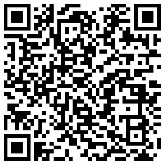 Eiervermarktung | BMEL
bmel.de/DE/themen/ernaehrung/lebensmittel-kennzeichnung/pflichtangaben/eiervermarktung.html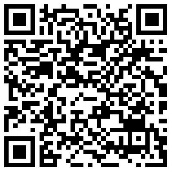 Tierschutz in der Legehennenhaltung | BMEL
bmel.de/DE/themen/tiere/tierschutz/haltung-legehennen.html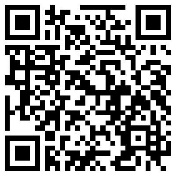 Themen „Eier – Vom Stall bis in die Küche“, „Ohne Kükentöten“ | Bundesumweltministerium
bzfe.de/nachhaltiger-konsum/orientierung-beim-einkauf/ohne-kuekentoeten/
bzfe.de/lebensmittel/vom-acker-bis-zum-teller/eier/  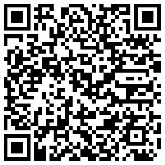 Erzeugung von Hühnereiern | Bundesanstalt für Landwirtschaft und Ernährung
landwirtschaft.de/landwirtschaftliche-produkte/wie-werden-unsere-lebensmittel-erzeugt/tierische-produkte/huehnereier 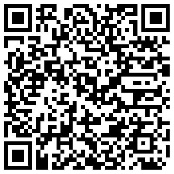 Hühner in der ökologischen Landwirtschaft | Bundesanstalt für Landwirtschaft und Ernährung
oekolandbau.de/bio-im-alltag/bio-fuer-die-umwelt/tierhaltung/bio-gefluegelhaltung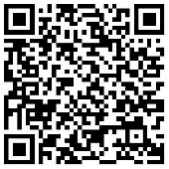 Nutztiere in der Landwirtschaft | Hessisches Umweltministerium
oekoleo.de/tiere-natur/landwirtschaft-garten/artikel/fotos-nutztiere-auf-hoefen-weiden-und-in-staellen/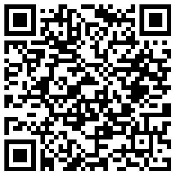 Filme und andere Medien | Bildungsmediathek NRW 
nrw.edupool.de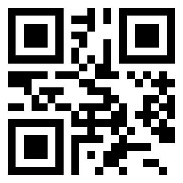 Wann rollt ein Räderfahrzeug besonders weit?Wann rollt ein Räderfahrzeug besonders weit?Wann rollt ein Räderfahrzeug besonders weit?Wann rollt ein Räderfahrzeug besonders weit?Wann rollt ein Räderfahrzeug besonders weit?Wann rollt ein Räderfahrzeug besonders weit?Wann rollt ein Räderfahrzeug besonders weit?Wann rollt ein Räderfahrzeug besonders weit?Wann rollt ein Räderfahrzeug besonders weit?Wann rollt ein Räderfahrzeug besonders weit?Was sind Räderfahrzeuge?Was sind Räderfahrzeuge?Wieso bewegt sich ein 
Räderfahrzeug?Wieso bewegt sich ein 
Räderfahrzeug?Wie baue ich ein 
Räderfahrzeug, das 
möglichst weit rollt?Wie baue ich ein 
Räderfahrzeug, das 
möglichst weit rollt?Wie baue ich ein 
Räderfahrzeug, das 
möglichst weit rollt?Bauteile,BeschaffenheitBauteile,BeschaffenheitVerbindung,KonstruktionsprinzipienVerbindung,KonstruktionsprinzipienRolleigenschaften,Funktionalität von Bauteilen und BauweisenRolleigenschaften,Funktionalität von Bauteilen und BauweisenAbschlussreflexion: Was macht ein gutes Rad für ein Fahrrad aus?Abschlussreflexion: Was macht ein gutes Rad für ein Fahrrad aus?Abschlussreflexion: Was macht ein gutes Rad für ein Fahrrad aus?Abschlussreflexion: Was macht ein gutes Rad für ein Fahrrad aus?Abschlussreflexion: Was macht ein gutes Rad für ein Fahrrad aus?Abschlussreflexion: Was macht ein gutes Rad für ein Fahrrad aus?Abschlussreflexion: Was macht ein gutes Rad für ein Fahrrad aus?Abschlussreflexion: Was macht ein gutes Rad für ein Fahrrad aus?Abschlussreflexion: Was macht ein gutes Rad für ein Fahrrad aus?Abschlussreflexion: Was macht ein gutes Rad für ein Fahrrad aus?ggf. Exkursggf. Exkursggf. Exkurs:ggf. Exkurs:ggf. Exkursggf. Exkursggf. ExkursWie wurden früher 
Autos/Fahrräder/Kutschen… konstruiert?Wie wurden früher 
Autos/Fahrräder/Kutschen… konstruiert?Wie können Räderfahrzeuge angetrieben und gelenkt 
werden?Wie können Räderfahrzeuge angetrieben und gelenkt 
werden?Wie wird ein Fahrzeug auf Fahrtauglichkeit überprüft?Wie wird ein Fahrzeug auf Fahrtauglichkeit überprüft?Wie wird ein Fahrzeug auf Fahrtauglichkeit überprüft?Was sind Räderfahrzeuge?Wieso bewegt sich ein Räderfahrzeug?ErlebenErlebenVerschiedene Räderfahrzeuge mitbringen, in der Umwelt suchen, beobachtenSpielzeugauto u. ä. beim Rollen auf einer Rollbahn beobachtenVerschiedene Typen von Räderfahrzeugen (aus dem Alltag, mitgebracht) bewegen, rollen lassen.mit dem Rollbrett/Skatebord/Rollstuhl/Rollator… rollenHandelnHandelnein Räderfahrzeug nach der eigenen Vorstellung zeichnenRäderfahrzeuge auf ihre Bauteile und Beschaffenheit hin untersuchenRäder, Achse und Fahrgestell auf ihre Funktion hin untersuchenBegreifenBegreifenRäderfahrzeuge im Hinblick auf ihre Eigenschaften und Funktionen (z. B. schnell, langsam, Transport von Lasten) vergleichenFunktionen der einzelnen Bauteile erklärenZusammenwirken der Bauteile erklärenRäderfahrzeuge auf Grundlage ihrer Rolleigenschaften vergleichen (z. B. Radgröße, Gewicht, …)ÜbertragenÜbertragenRäderfahrzeuge kategorisieren (z. B. Transportfahrzeuge, Sportfahrzeuge, Arbeitsgeräte)Einfluss von Radgröße, Radform, Gewicht und Achse auf die Rollweite bewerten und visualisieren Wie baue ich ein Räderfahrzeug, das möglichst weit rollt?ErlebenVideo zum Seifenkistenrennen sehenMaterial zum Bau eines Räderfahrzeugs sammelnHandelnmitgebrachtes Material sichten/erproben und ordnenRäderfahrzeug planen, Bauplan erstellenRäderfahrzeug konstruierendas eigene Räderfahrzeug auf Funktionsfähigkeit überprüfen, Mängel erkennen und beschreiben.BegreifenBauplan vorstellenbegründen, wofür mitgebrachtes Material geeignet ist Einfluss der verwendeten Materialien auf die Rollweite am eigenen Räderfahrzeug ermitteln (z. B. die Achsen/Reibung, das Gewicht, die Radgröße, die Beschaffenheit der Reifen) ÜbertragenFahrzeuge auf Grundlage gesammelter Erfahrungen beim Rolltest optimierenAktivitätenSprachhandlungenSprachstrukturenWortspeichererklären, wann ein Räderfahrzeug besonders weit rolltvergleichenFolgen beschreibenBedingungen beschreibenEin Fahrzeug mit schmalen Reifen rollt weiter als ein Fahrzeug mit breiten Reifen.Je runder die Räder sind, desto besser rollen sie.Wenn das Fahrzeug schwer ist, dann rollt es weiter.Wenn die Räder sich gut um die Achse bewegen können, dann rollt das Fahrzeug weiter.das Fahrzeug, die Fahrzeugeder Reifen, die Reifendie Achse, die Achsendas Rad, die Räderweit, weiter, am weitestenrund, runder, am rundestenschmal, schmaler, am schmalstenbreit, breiter, am breitestenschwer, schwerer, am schwerstengut, besser, am bestenrollen, er/sie/es rolltsich bewegen, er/sie/es bewegt sichkohäsive Mittel:Je … desto …Wenn … dann ……Mögliche Aktivitäten und Inhalte nach Schwierigkeitsgraden 
als Hinweise für eine differenzsensible UnterrichtsplanungDie Kinder … Scaffolding-Maßnahmen 
Medien sortieren Bauteile in Hinblick auf ihre Funktionordnen Realgegenstände von Bauteilen und Fotos/Zeichnungen einander zuLernpartner·insprachliche Strukturen, 
WortspeicherWortkartenFotos, Piktogramme, Zeichnungen (Bauteile, Montagehinweise, Werkzeuge)ordnen einem Foto/einer Zeichnung eines Räderfahrzeuges Wortkarten der Bauteile zu erstellen einen Bauplan aus Fotos/Abbildungen der geplanten Bauteile, beschriften diese 
oder ordnen Wortkarten zuLernpartner·insprachliche Strukturen, 
WortspeicherWortkartenFotos, Piktogramme, Zeichnungen (Bauteile, Montagehinweise, Werkzeuge)erstellen einen Bauplan zum Bau des Räderfahrzeugs und beschriften diesenLernpartner·insprachliche Strukturen, 
WortspeicherWortkartenFotos, Piktogramme, Zeichnungen (Bauteile, Montagehinweise, Werkzeuge)listen die genutzten Bauteile und weitere Materialien sowie ggf. verwendete Werkzeuge zur Montage auf, erstellen einen Bauplan des Räderfahrzeugs und beschriften dieseergänzen Tipps zum Bau des FahrzeugesLernpartner·insprachliche Strukturen, 
WortspeicherWortkartenFotos, Piktogramme, Zeichnungen (Bauteile, Montagehinweise, Werkzeuge)stellen in der Planungsskizze für andere Kinder nachvollziehbar in Bild und Text dar, welche Bauteile wofür verwendet werden und wie/womit sie montiert werdenerstellen Detailzeichnungen für wesentliche MontagevorgängeLernpartner·insprachliche Strukturen, 
WortspeicherWortkartenFotos, Piktogramme, Zeichnungen (Bauteile, Montagehinweise, Werkzeuge)Fachliche und fachdidaktische Informationen zum Bau von Räderfahrzeugen |  
NaWiT AS   
nawitas.uni-koeln.de/unterricht/fahrzeugbau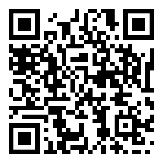 Was ist eine Verpackung und wann ist sie gut?Was ist eine Verpackung und wann ist sie gut?Was ist eine Verpackung und wann ist sie gut?Was ist eine Verpackung und wann ist sie gut?Was ist eine Verpackung und wann ist sie gut?Was ist eine Verpackung und wann ist sie gut?Was ist eine Verpackung und wann ist sie gut?Was ist eine Verpackung und wann ist sie gut?Was ist eine Verpackung und wann ist sie gut?Was ist eine Verpackung und wann ist sie gut?Wie sind Lebensmittel 
verpackt?Wie sind Lebensmittel 
verpackt?Wozu ist eine Verpackung gut?Wozu ist eine Verpackung gut?Was geschieht mit einer Verpackung, wenn sie leer ist?Was geschieht mit einer Verpackung, wenn sie leer ist?Was geschieht mit einer Verpackung, wenn sie leer ist?Eigenschaften von 
VerpackungenEigenschaften von 
VerpackungenFunktionen von 
VerpackungenFunktionen von 
VerpackungenEinmal- und Mehrfach-
verwendung, RecyclingEinmal- und Mehrfach-
verwendung, RecyclingAbschlussreflexion: Was macht eine gute Verpackung aus?Abschlussreflexion: Was macht eine gute Verpackung aus?Abschlussreflexion: Was macht eine gute Verpackung aus?Abschlussreflexion: Was macht eine gute Verpackung aus?Abschlussreflexion: Was macht eine gute Verpackung aus?Abschlussreflexion: Was macht eine gute Verpackung aus?Abschlussreflexion: Was macht eine gute Verpackung aus?Abschlussreflexion: Was macht eine gute Verpackung aus?Abschlussreflexion: Was macht eine gute Verpackung aus?Abschlussreflexion: Was macht eine gute Verpackung aus?ggf. Exkurs:ggf. Exkurs:ggf. Exkurs:ggf. Exkurs:ggf. Exkurs:ggf. Exkurs:ggf. Exkurs:Welche 
Verpackungen gibt es in der Natur?Welche 
Verpackungen gibt es in der Natur?Wie viel „unverpackt“
 ist möglich?Wie viel „unverpackt“
 ist möglich?Wie funktioniert ein 
Pfandsystem?Wie funktioniert ein 
Pfandsystem?Wie funktioniert ein 
Pfandsystem?Wie sind Lebensmittel verpackt?Wozu sind Verpackungen gut?ErlebenErlebenEigenschaften von Lebensmittelverpackungen sichten und sinnlich wahrnehmen (z. B. knisternd, flexibel, starr)Funktionen von Lebensmittelverpackungen erproben z.B. in Hinblick auf die Handhabbarkeit (z. B. öffnen und verschließen, festhalten, eingießen) und Lagerung (z. B. stapeln, platzsparend lagern)HandelnHandelnLebensmittelverpackungen nach Eigenschaften (z. B. Material, Form, Verschluss, Haptik, Gestaltung) sowie subjektiven Kriterien sortieren und Ergebnisse dokumentieren (Fotos, Ausstellung u.a.: Was passt zusammen?)Lebensmittelverpackungen nach ihren auffallenden Funktionen (z. B. Schutz, Portionierung, Werbung, Information, Handhabbarkeit, Lagerung, Transport) sortieren und Ergebnisse dokumentieren (Fotos, Ausstellung u.a.: Was passt zusammen?)BegreifenBegreifenEigenschaften ausgewählter Lebensmittelverpackungen (in Hinblick z.B. auf Material, Form, Verschluss, Haptik, Gestaltung)  darstellen und vergleichen (verschiedene Verpackungen für das gleiche Produkt)charakteristische Funktionen ausgewählter Lebensmittelverpackungen (z. B. Schutz, Portionierung, Werbung, Information, praktischer Nutzen, Lagerung, Transport) darstellen und die mit ihnen verbundenen Eigenschaften zuordnenHersteller oder Händler zu Herausforderungen in Hinblick auf die Funktionalität bestimmter Verpackungen befragenPräferenzen von Verpackungsarten und ihre Gründe in der Schule oder zu Hause erfragenÜbertragenÜbertragenam Beispiel von Milchprodukten recherchieren (z.B. Befragung der Großelterngeneration), wie sich Verpackungen verändert haben recherchieren, welche Verpackungen es in der Steinzeit gabBewertung der Funktion einer Verpackung je nach Ziel und Interessenslage abwägenWaren funktionsgerecht (Fokus jeweils z. B. Schutz, Handhabbarkeit, Transport) verpacken Geschenkverpackungen erstellen (Upcycling)Was geschieht mit einer Verpackung, wenn sie leer ist?ErlebenPapierrecycling beim Papierschöpfen erlebenHandelnWege von Mehrwegverpackungen (z. B. Getränkeflaschen, Mehrweggläser), Einwegverpackungen (z. B. PET-Flasche, Dose, Getränkekarton) erkunden (z. B. im Handel, bei Abfallwirtschaftsbetrieben fragen)BegreifenWeg/Lebenszyklus einer ausgewählten Einweg- bzw. Mehrwegverpackung darstellen und vergleichen (z. B. Verwendungszyklus, Transportwege)den Recyclingkreis eines ausgewählten Verpackungsmaterials (z. B. PET, Karton, Glas) darstellen und erklärenÜbertragenzu Mehrfach- und Einmalverwendung anderer Produkte recherchieren (z. B. Tüten)Trickfilm erstellen zum Thema „Aus dem Leben einer Verpackung“AktivitätenSprachhandlungenSprachstrukturenWortspeicherVerpackungsmaterialien unterscheidenbeschreibenvergleichenDie Verpackung besteht aus [Glas]. 
[Das Glas] ist durchsichtig.Die Verpackung ist…Die Verpackung hat eine runde Form.Glas ist schwerer als Plastik.Glas, das Glas
Papier, das Papier, 
Kunststoff, der  Kunststoff, Metall, das Metaller / sie / es besteht ausrund, eine runde Form
eckig, eine eckige Formschwer, schwerer, am schwersten
leicht, leichter, am leichtesten
groß, größer, am größten…Mögliche Aktivitäten und Inhalte nach Schwierigkeitsgraden 
als Hinweise für eine differenzsensible UnterrichtsplanungDie Kinder … Scaffolding-Maßnahmen 
Medien erproben eine ausgewählte Funktion an verschiedenen Lebensmittelverpackungen, z. B. Verschließbarkeit und bewerten mittels Bewertungssymbolen (o. ä.),  welche Verpackungen für sie persönlich diese Funktion gut/praktikabel erfüllen und welche eher nichtsprachliche Strukturen, 
WortspeicherTextkarten zu den einzelnen Funktionen Bewertungssymbole (Smilies, Daumen hoch, …)SteckbriefAnkreuzbogenLebensmittelverpackungenordnen verschiedenen Verpackungen mittels Wort-/Textkärtchen die einzelnen Funktionen zu: Diese Verpackung informiert.                Diese Verpackung schützt.  Diese Verpackung verlockt zum Kauf.Diese Verpackung ist wiederverschließbar.sprachliche Strukturen, 
WortspeicherTextkarten zu den einzelnen Funktionen Bewertungssymbole (Smilies, Daumen hoch, …)SteckbriefAnkreuzbogenLebensmittelverpackungenermittlen verschiedene Funktionen ausgewählter Verpackungen ab (Funktion im Vordergrund, Zusammenspiel von Funktionen, Kompromisse; z. B. Schutz – Transportierbarkeit - Werbung), nutzen dazu ggf. einen Ankreuzbogen sprachliche Strukturen, 
WortspeicherTextkarten zu den einzelnen Funktionen Bewertungssymbole (Smilies, Daumen hoch, …)SteckbriefAnkreuzbogenLebensmittelverpackungenerstellen Steckbriefe für einzelne Verpackungen zu den Stichworten Material, Form, Inhalt und Funktion/enstellen mögliche Zusammenhänge zwischen der Funktion und der Material- bzw. Formwahl des Produzenten dar (Gewicht, Stapelbarkeit,etc. …)sprachliche Strukturen, 
WortspeicherTextkarten zu den einzelnen Funktionen Bewertungssymbole (Smilies, Daumen hoch, …)SteckbriefAnkreuzbogenLebensmittelverpackungenerörtern, wie Verpackungen konstruiert und gestaltet werden können, wenn sie bestimmte Funktionen erfüllen sollen und verpacken ggf. selbst ausgewählte Waren funktionsgerechtsprachliche Strukturen, 
WortspeicherTextkarten zu den einzelnen Funktionen Bewertungssymbole (Smilies, Daumen hoch, …)SteckbriefAnkreuzbogenLebensmittelverpackungenUnterrichtsbeispiel | Fachhochschule Nordwestschweiz
fhnw.ch/de/die-fhnw/hochschulen/ph/institute/institut-kindergarten-unterstufe/nmg-unterricht-kompetent-planen/media/g_einblick_unterrichtseinheit_verpackung_studienmaterial-ph-fhnw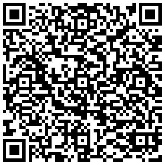 „Verpackungen vermeiden und verwerten“ | Bundesumweltministerium 
umwelt-im-unterricht.de/hintergrund/verpackungen-vermeiden-und-verwerten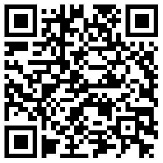 Verpackungen aus Umweltsicht, Rechtliches| Umweltbundesamt
umweltbundesamt.de/themen/abfall-ressourcen/produktverantwortung-in-der-abfallwirtschaft/verpackungen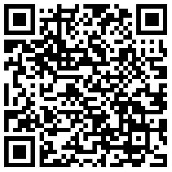 Informationen der Verpackungswirtschaft | Deutsches Verpackungsinstitut 
verpackung.org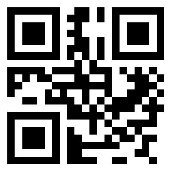 Upcyling | Verbraucherzentrale
verbraucherzentrale.de/wissen/umwelt-haushalt/nachhaltigkeit/was-ist-upcycling-und-wann-ist-es-sinnvoll-68377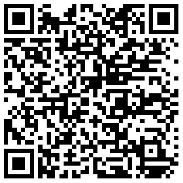 Abfall und Recycling | Umweltministerium Hessen
oekoleo.de/klima-umwelt/abfall-recycling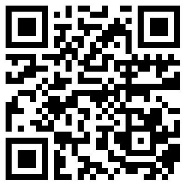 Information und Angebote der kommunalen Abfallwirtschaftsbetriebe, z. B. AWM Münster 
awm.stadt-muenster.de/startseite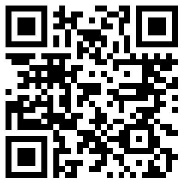 Filme und andere Medien | Bildungsmediathek NRW 
nrw.edupool.de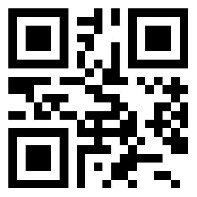 Wieso sind Bienen wichtig für Mensch und Natur?Wieso sind Bienen wichtig für Mensch und Natur?Wieso sind Bienen wichtig für Mensch und Natur?Wieso sind Bienen wichtig für Mensch und Natur?Wieso sind Bienen wichtig für Mensch und Natur?Wieso sind Bienen wichtig für Mensch und Natur?Wieso sind Bienen wichtig für Mensch und Natur?Wieso sind Bienen wichtig für Mensch und Natur?Wieso sind Bienen wichtig für Mensch und Natur?Wieso sind Bienen wichtig für Mensch und Natur?Wie machen Bienen Honig?Wie machen Bienen Honig?Wie leben Wildbienen?Wie leben Wildbienen?Was brauchen Bienen?Was brauchen Bienen?Was brauchen Bienen?Lebensweise der Honigbiene,ImkereiLebensweise der Honigbiene,ImkereiLebensweise von Wildbienen,BlütenökologieLebensweise von Wildbienen,Blütenökologiebienenfreundliche Gestaltung von Grünflächenbienenfreundliche Gestaltung von GrünflächenWas können wir für die Bienen tun?Was können wir für die Bienen tun?Was können wir für die Bienen tun?Was können wir für die Bienen tun?Was können wir für die Bienen tun?Was können wir für die Bienen tun?Was können wir für die Bienen tun?Was können wir für die Bienen tun?Was können wir für die Bienen tun?Was können wir für die Bienen tun?ggf. Exkursggf. Exkursggf. Exkursggf. Exkursggf. Exkursggf. Exkursggf. ExkursWofür wird Bienenwachs 
verwendet?Wofür wird Bienenwachs 
verwendet?Wie funktioniert die 
Bestäubung im Gewächshaus?Wie funktioniert die 
Bestäubung im Gewächshaus?Welchen Tieren hilft ein 
naturnaher Garten?Welchen Tieren hilft ein 
naturnaher Garten?Welchen Tieren hilft ein 
naturnaher Garten?Wie machen Bienen Honig?Wie leben Wildbienen?ErlebenErlebenBienenvolk im Bienenstock, ggf. Honigschleudern beim Besuch eines Imkers/einer Imkerin erleben 
(alternativ z. B.: Bienenbeachtungskasten, Livestream, interaktive Animation)Honig mit allen Sinnen wahrnehmen (z. B. „Honigmeditation“) Wildbienen an Blühpflanzen beobachten (Ende März-Ende September: Steinhummel, Ackerhummel; Ende März-Ende Mai: gehörnte Mauerbiene); ggf. Bestäubung beobachten (Salbei)HandelnHandelnKörperteile der Honigbiene und ihre Funktionen am Modell erkunden das Leben im Bienenstock nachspielenFotos zum Bienenjahr ordnen Wildbienen filmen/fotografieren und Arten (s.o.) bestimmenBestäubung (Beispiel Hummel-Salbeimechanismus) am Modell erkundenBestimmungshilfe zu Hummeln erstellenBegreifenBegreifenLebenszyklus der Honigbiene visualisieren (z. B. Legekreis, Domino)Prozess der Honig-Entstehung visualisieren (z. B. Schaubild) Lebensweise von solitär lebenden und staatenbildenden Wildbienen am Beispiel der gehörnten Mauerbiene und der Stein-/Ackerhummel vergleichenGegenseitige Anpassung von Blüten und ihren Bestäubern darstellen (am Beispiel Hummel: Salbei, Weiße Taubnessel, Besenginster)ÜbertragenÜbertragendie Frage „Ist die Biene ein Nutztier?“ erörtern (z. B. Impulse für ein Nachdenkgespräch vorbereiten)Beispiele für die gegenseitige Anpassung von Blüten und ihren Bestäubern recherchieren („Welches Insekt passt zu  welcher Pflanze?)Wie können wir den Wildbienen helfen?ErlebenEntwicklung eines Wildstaudenbeetes oder Blumenwiese („ein Quadratmeter Boden“) im Jahresverlauf erleben  HandelnAkteur·innen (z. B. Kommune, Landwirtschaft, Naturschutz) zu ihren Maßnahmen zu bienenfreundlichen Grün-/Gartenflächen und möglichen Konflikten befragenBegreifenSchulgelände in Hinblick auf bienenfreundliche Elemente kartieren (z. B. Totholzstapel,  wilde Ecke, Wildstauden, heimische Gehölze, Blumenwiese, offene Sandflächen, Winterverstecke, vorhandene Nisthilfen)ÜbertragenAnreicherung des Schulgeländes mit bienenfreundlichen Elementen planen (Karte erstellen)AktivitätenSprachhandlungenSprachstrukturenWortspeicherbeschreiben, wie Hummel und Salbei zusammenleben Vorgang beschreibenDie Hummel steckt ihren Rüssel in die Blüte, um an den Nektar zu kommen. Eine Platte versperrt ihr dabei den Weg.Durch ihr Gewicht drückt die Hummel auf die Platte.Nun senken sich die Staubfäden wie ein Hebel. Die Pollen landen auf der Hummel. Anschließend fliegt die Hummel zur nächsten Blüte und bestäubt die Blüte mit den Pollen.die Hummel, die Hummelnder Rüssel, die Rüsseldie Blüte, die Blütender Nektar, die Nektareder Pollen, die Pollendas Gewicht, die Gewichteder Staubfaden, die Staubfädendie Platte, die Plattender Hebel, die Hebelstecken, er/sie/es stecktlanden, er/sie/es landetsenken, er/sie/es senkt sichversperren, er/sie/es versperrtbestäuben, er/sie/es bestäubtkohäsive Mittel:
 um...zu, dabei, durch, nun, anschließend,  so dass,  ...…Mögliche Aktivitäten und Inhalte nach Schwierigkeitsgraden 
als Hinweise für eine differenzsensible UnterrichtsplanungDie Kinder … Scaffolding-Maßnahmen 
Medien schauen ein Erklärvideo zu den markanten Körperteilen der Biene, ggf. in reduzierter Geschwindigkeit, mit möglichen Zwischenstopps / Ausschnittenheften Bild-/Wortkarten an ein Bienenmodell bzw. an eine Abbildungordnen die Körperteile in digitalen Übungen (mit Vorlesefunktion) Abbildungen zusprachliche Strukturen,
WortspeicherErklärvideo, ggf. in 0,75 facher Geschwindigkeit Modell/große Abbildung einer Biene (einfach/komplex; Außenansicht/Querschnitt)Wortkarten mit den Körperteilen der Bieneggf. Bildkarten mit den Körperteilen der BienenDigitale Übungsformate mit Vorlesefunktion  IPadMedien zur Recherche (Büchertisch, IPad) Aufnahmegerät  IPadfertigen eine Sachzeichnung zum Körperbau der Biene an beschriften die Sachzeichnung ggf. vorgefertigten Wortkarten sprachliche Strukturen,
WortspeicherErklärvideo, ggf. in 0,75 facher Geschwindigkeit Modell/große Abbildung einer Biene (einfach/komplex; Außenansicht/Querschnitt)Wortkarten mit den Körperteilen der Bieneggf. Bildkarten mit den Körperteilen der BienenDigitale Übungsformate mit Vorlesefunktion  IPadMedien zur Recherche (Büchertisch, IPad) Aufnahmegerät  IPadinformieren sich über die Aufgaben ausgewählter Körperteile der Biene und halten die Ergebnisse in einem Forschertagebuch festsprachliche Strukturen,
WortspeicherErklärvideo, ggf. in 0,75 facher Geschwindigkeit Modell/große Abbildung einer Biene (einfach/komplex; Außenansicht/Querschnitt)Wortkarten mit den Körperteilen der Bieneggf. Bildkarten mit den Körperteilen der BienenDigitale Übungsformate mit Vorlesefunktion  IPadMedien zur Recherche (Büchertisch, IPad) Aufnahmegerät  IPaduntersuchen die Funktionen ausgewählter Körperteile für die Lebensweise der Biene und stellen sie den anderen Kindern in kleinen Präsentationen oder Erklärvideos vor(z. B. Flügel: flächig und sehr stabil, sodass sie optimal zum Fliegen genutzt werden können; an den Körper anlegbar (Platzersparnis, größere Beweglichkeit beim Laufen); gegliederte Beine: gute Beweglichkeit durch die Segmentierung, stabil durch feste Chitinsegmente, Haken am Fuß zum Festhalten, Sammelbein als Tragevorrichtung für Pollen; Auge: Facettenaugen aus vielen Einzelaugen zusammengesetzt zur Wahrnehmung von Bewegungen und für das Sehen aus der schnellen Bewegung)sprachliche Strukturen,
WortspeicherErklärvideo, ggf. in 0,75 facher Geschwindigkeit Modell/große Abbildung einer Biene (einfach/komplex; Außenansicht/Querschnitt)Wortkarten mit den Körperteilen der Bieneggf. Bildkarten mit den Körperteilen der BienenDigitale Übungsformate mit Vorlesefunktion  IPadMedien zur Recherche (Büchertisch, IPad) Aufnahmegerät  IPadvergleichen den Körperbau von Biene und Wespe 
(z. B. Funktion von Mundwerkzeugen und Behaarung)erstellen ein digitales Quiz für ihre Mitschüler:innen (angelehnt an das Millionen-Quiz)sprachliche Strukturen,
WortspeicherErklärvideo, ggf. in 0,75 facher Geschwindigkeit Modell/große Abbildung einer Biene (einfach/komplex; Außenansicht/Querschnitt)Wortkarten mit den Körperteilen der Bieneggf. Bildkarten mit den Körperteilen der BienenDigitale Übungsformate mit Vorlesefunktion  IPadMedien zur Recherche (Büchertisch, IPad) Aufnahmegerät  IPadInformationen und Material zur Honigbiene | Mellifera e. V.
mellifera.de/bienen-schule/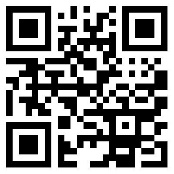 Welche Bienenarten gibt es und wie kann man ihnen helfen? | NABUnabu.de/tiere-und-pflanzen/insekten-und-spinnen/hautfluegler/bienen/index.html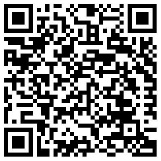 Informationen zu (Wild)bienen | Bundesumweltministerium
umwelt-im-unterricht.de/unterrichtsvorschlaege/bienen-sind-wichtige-helfer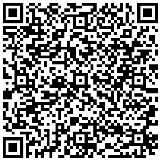 Informationen zu (Wild)bienen | BMEL
bmel.de/DE/themen/tiere/nutztiere/bienen/bienen_node.html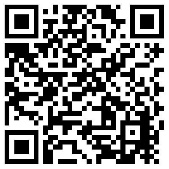 Informationen zu naturnahen Gärten | Bundesprogramm Biologische Vielfalt 
tausende-gaerten.de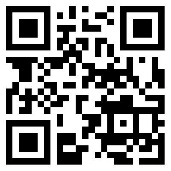 Informationen zur Honigbiene | Deutscher Imkerbunddeutscherimkerbund.de/2-Willkommen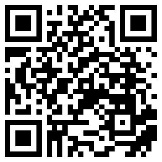 Filme und andere Medien | Bildungsmediathek NRW
nrw.edupool.de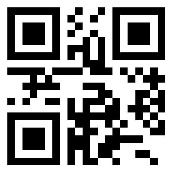 Warum gibt es zum Thema „Wolf“ so unterschiedliche Meinungen?Warum gibt es zum Thema „Wolf“ so unterschiedliche Meinungen?Warum gibt es zum Thema „Wolf“ so unterschiedliche Meinungen?Warum gibt es zum Thema „Wolf“ so unterschiedliche Meinungen?Warum gibt es zum Thema „Wolf“ so unterschiedliche Meinungen?Warum gibt es zum Thema „Wolf“ so unterschiedliche Meinungen?Warum gibt es zum Thema „Wolf“ so unterschiedliche Meinungen?Warum gibt es zum Thema „Wolf“ so unterschiedliche Meinungen?Warum gibt es zum Thema „Wolf“ so unterschiedliche Meinungen?Warum gibt es zum Thema „Wolf“ so unterschiedliche Meinungen?Wie leben Wölfe?Wie leben Wölfe?Warum jagten die 
Menschen früher Wölfe?Warum jagten die 
Menschen früher Wölfe?Was halten die Menschen heute von Wölfen?Was halten die Menschen heute von Wölfen?Was halten die Menschen heute von Wölfen?Biologie,Lebensraum,VerbreitungBiologie,Lebensraum,VerbreitungUrsachen für die Ausrottung von WölfenUrsachen für die Ausrottung von WölfenFolgen der Rückkehr des Wolfes und deren Bewertung aus unterschiedlichen PerspektivenFolgen der Rückkehr des Wolfes und deren Bewertung aus unterschiedlichen PerspektivenAbschlussreflexion: Wie können Wolf und Mensch zusammenleben?Abschlussreflexion: Wie können Wolf und Mensch zusammenleben?Abschlussreflexion: Wie können Wolf und Mensch zusammenleben?Abschlussreflexion: Wie können Wolf und Mensch zusammenleben?Abschlussreflexion: Wie können Wolf und Mensch zusammenleben?Abschlussreflexion: Wie können Wolf und Mensch zusammenleben?Abschlussreflexion: Wie können Wolf und Mensch zusammenleben?Abschlussreflexion: Wie können Wolf und Mensch zusammenleben?Abschlussreflexion: Wie können Wolf und Mensch zusammenleben?Abschlussreflexion: Wie können Wolf und Mensch zusammenleben?ggf. Exkursggf. Exkursggf. Exkursggf. Exkursggf. Exkursggf. Exkursggf. ExkursWie viel Wolf steckt im Hund?Wie viel Wolf steckt im Hund?Welche Tiere werden heute  gejagt und warum?Welche Tiere werden heute  gejagt und warum?Wie schützen Herdenschutzhunde Schafe vor Wölfen?Wie schützen Herdenschutzhunde Schafe vor Wölfen?Wie schützen Herdenschutzhunde Schafe vor Wölfen?Wie leben Wölfe?Warum jagten die Menschen früher Wölfe?ErlebenErlebenWolf im Wildpark oder über einen Film/Bildvortrag beobachtenüber ein Märchen (z. B. Rotkäppchen, Der Wolf und die sieben Geißlein) die Angst vor dem Wolf sowie die Rolle des Jägers als Retter nachspürenHandelnHandelnBilder von Wölfen beschreiben und beschriften (Aussehen)Verbreitung des Wolfes (Deutschland, Europa) in eine Karte übertragenin einem Spiel mit Ereigniskarten zu typischen Situationen den Einfluss von Wölfen auf das Leben der Menschen früher (z. B. Wolfsgeheul, gerissene Nutztiere) nachspielenBegreifenBegreifenInformationen zum Wolf und seinem Lebensraum ermitteln und darstellen (z. B. Poster, E-Book) Lebensraum des Wolfes (was brauchen Wölfe zum Leben?) zeichnen oder dreidimensional nachbauenAngst vor dem „bösen Wolf“  in die Bedingungen des Mittelalters einordnen (z. B. weite Wälder, wachsende Landwirtschaft und Viehhaltung, Wolfsrudel, Wolfsgeheul) und im szenischen Spiel darstellenÜbertragenÜbertragenBedingungen für die Rückkehr des Wolfes aus Wolfspopulationen anderer Länder (z. B. Anpassungsfähigkeit, hohe Bestände an Beutetieren, Langstreckenwanderer) ermitteln und in einer Präsentation vorstellenFragestellungen zur historischen Beziehung „Wolf – Mensch“ auf andere ehemals gejagte und zurückgekehrte Tiere wie z. B. Luchse übertragen und Ergebnisse vorstellen (z. B. Plakat, Vortrag)Was halten die Menschen heute von Wölfen?ErlebenMedienberichte (Ausschnitte) zur Rückkehr des Wolfes sehen und hörenHandelnakteursbezogene Interviews zum Zusammenleben von Mensch und Wolf durchführen (z. B. Artenschützer, Nutztierhalter, Spaziergänger)BegreifenMedienberichte und akteursbezogene Interviews auswerten in Hinblick auf Gemeinsamkeiten und Unterschiede (Freude über Wölfe bzw. Probleme durch Wölfe; akteursbezogene Sichtweisen) im szenischen Spiel akteursbezogene Rollen übernehmenÜbertragenFragen zum Thema „Sind Wölfe gefährlich für Menschen?“ bzw. „Sind Menschen gefährlich für Wölfe?“ ermitteln und eine FAQ-Liste erstellenSchlagzeilen zu Wölfen auswerten: Welches Bild vom Wolf wird hier vermittelt?AktivitätenSprachhandlungenSprachstrukturenWortspeicherMeinungen zum Thema Wolf erörternGegensätze ausdrückenDie Meinungen unterscheiden sich.Manche Menschen haben Angst vor Wölfen, obwohl sie nie einen Wolf treffen.Manche Schäfer befürchten, dass Wölfe die Schafe reißen, aber manche Schäfer verlassen sich auf den Herdenschutzhund.Einerseits wird der Wolf bewundert, andererseits macht er Angst.Die einen wollen den Wolf schützen, die anderen haben Angst vor ihm.Auf der einen Seite wird der Wolf bewundert, auf der anderen Seite macht er Angst.die Meinung, die Meinungender Schäfer, die Schäferder Hund, die Hundedie Herde, die Herdender Herdenschutzhund, die Herdenschutzhundesich unterscheiden, er/sie/es unterscheidet sichbewundern; er/sie/es bewundert; er/sie/es wird bewundert.kohäsive Mittel:obwohlabereinerseits – andererseitsdie einen, die anderen die Seite, auf der einen Seite, auf der anderen Seite…Mögliche Aktivitäten und Inhalte nach Schwierigkeitsgraden 
als Hinweise für eine differenzsensible UnterrichtsplanungDie Kinder … Scaffolding-Maßnahmen 
Medien nehmen ihr eigenes Gefühl wahr zur Frage: „Wie findest du es, wenn es hier wieder Wölfe gibt?“ wahr, malen dazu und verschriften es ggf. mit Gefühlspiktogrammen verbalisieren ihr Gefühl und versuchen es zu begründen (mündlich)Sprachliche Strukturen, 
WortspeicherDiktiergerät/IPad für TonaufnahmenGefühlspiktogrammeKarteikarten mit Argumenten zum OrdnenKärtchen „Pro“ und „Contra“ befragen Mitschüler·innen: „Wie findest du es, wenn es hier wieder Wölfe gibt?“ (Tonaufnahmen), nehmen Unterschiede wahr und geben die Aussagen der anderen mit eigenen Worten wiederfertigen ggf. Notizen anSprachliche Strukturen, 
WortspeicherDiktiergerät/IPad für TonaufnahmenGefühlspiktogrammeKarteikarten mit Argumenten zum OrdnenKärtchen „Pro“ und „Contra“ bereiten akteursbezogene Interviews vor (z. B. Schäfer·in, Vertreter·in eines Naturschutzverbandes, Jäger·in, Anwohner·in eines Waldes)             
 „Was halten Sie von der Rückkehr des Wolfes?“führen die Interviews durch, erstellen ggf. Audioaufnahmen, fertigen Notizen anSprachliche Strukturen, 
WortspeicherDiktiergerät/IPad für TonaufnahmenGefühlspiktogrammeKarteikarten mit Argumenten zum OrdnenKärtchen „Pro“ und „Contra“ werten die Interviews ausnotieren die Argumente der Akteure auf Karteikartenstellen die verschiedenen Pro-und Contra-Argumente  gegenüber  Sprachliche Strukturen, 
WortspeicherDiktiergerät/IPad für TonaufnahmenGefühlspiktogrammeKarteikarten mit Argumenten zum OrdnenKärtchen „Pro“ und „Contra“ übernehmen im Rollenspiel die Rolle eines Akteurs (z. B. Schäfer·in, Vertreter·in eines Naturschutzverbandes, Jäger·in, Anwohner·in eines Waldes), bereiten sich inhaltlich und argumentativ vor tauschen die Argumente mit denen anderer Akteure im Rahmen einer „Talkshow“ zum Thema „Hat der Wolf einen Platz in Deutschland?“ aus.Sprachliche Strukturen, 
WortspeicherDiktiergerät/IPad für TonaufnahmenGefühlspiktogrammeKarteikarten mit Argumenten zum OrdnenKärtchen „Pro“ und „Contra“ Basisinformationen, Unterrichtsmaterialien, Kampagnen | Naturschutzbund NABU
nabu.de/tiere-und-pflanzen/saeugetiere/wolf/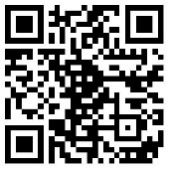 Informationen zum Thema „Rückkehr der Wölfe“ | Bundesumweltministerium
umwelt-im-unterricht.de/wochenthemen/rueckkehr-der-woelfe-wie-wild-ist-deutschland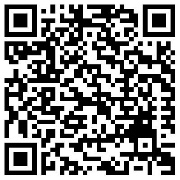 Portal „Wolf in NRW“ | LANUV NRW 
wolf.nrw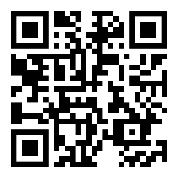 Daten, Wolfsmanagement | Dokumentations- und Beratungsstelle des Bundes zum Thema Wolf
dbb-wolf.de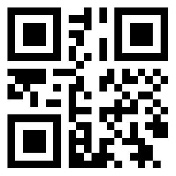 Verhältnis Mensch und Tier | Bundeszentrale für politische Bildung 
bpb.de/shop/zeitschriften/apuz/75802/mensch-und-tier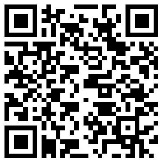 Der Wolf in Deutschland | Bundesumweltministerium bmuv.de/themen/naturschutz-artenvielfalt/artenschutz/nationaler-artenschutz/der-wolf-in-deutschland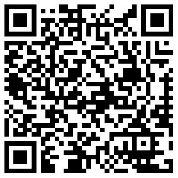 Filme und andere Medien | Bildungsmediathek NRW 
nrw.edupool.de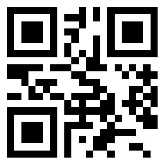 